Бо ѕарори Іукумати Їуміурии Тоїикистон аз 2 ноябри соли 2012, № 620 тасдиѕ шудааст БАРНОМАИ МИЛЛИИ РУШДИ ИЇТИМОИИ ЇАВОНОН ДАР ЇУМІУРИИ ТОЇИКИСТОН БАРОИ СОЛІОИ 2013-2015РЎЙХАТИ ИСТИЛОІОТ+-----------+--------------------------------------------------------ї| АНМН      | Агентии назорати маводи нашъаовари назди Президенти    ||           | Їуміурии  Тоїикистон                                   |+-----------+--------------------------------------------------------+| Барнома   | Барномаи миллии "Їавонони Тоїикистон" барои соліои     ||           | 2013-2015                                              |+-----------+--------------------------------------------------------+| БМЇ       | Корхонаи воіиди давлатии "Биржаи меінатии їавонон"     |+-----------+--------------------------------------------------------+| БСЇ       | Бемориіои сироятии їинсњ                               |+-----------+--------------------------------------------------------+| ВНМО/БПНМ | Вируси норасоии масунияти одам/Бемории пайдошудаи      ||           | норасоии масуният                                      |+-----------+--------------------------------------------------------+| ВКД       | Вазорати коріои дохилии Їуміурии Тоїикистон            |+-----------+--------------------------------------------------------+| ВМФ       | Вазорати маорифи Їуміурии Тоїикистон                   |+-----------+--------------------------------------------------------+| ВМД       | Вазорати мудофиаи Їуміурии Тоїикистон                  |+-----------+--------------------------------------------------------+| ВФ        | Вазорати фаріанги Їуміурии Тоїикистон                  |+-----------+--------------------------------------------------------+| ВМІИА     | Вазорати меінат ва іифзи иїтимоии аіолии Їуміурии      ||           | Тоїикистон                                             |+-----------+--------------------------------------------------------+| ВРИС      | Вазорати рушди иѕтисод ва савдои Їуміурии Тоїикистон   |+-----------+--------------------------------------------------------+| ВТ        | Вазорати тандурустии Їуміурии Тоїикистон               |+-----------+--------------------------------------------------------+| МИМІД     | Маѕомоти иїроияи маіаллии іокимияти давлатњ            |+-----------+--------------------------------------------------------+| МИЇ       | Корхонаіои воіиди давлатии "Маркази имконоти їавонон"  |+-----------+--------------------------------------------------------+| МЇИТЇ     | Ѕорхонаи воіиди давлатии "Маркази їуміуриявии иттилоот ||           | ва тамоюли їавонон"                                    |+-----------+--------------------------------------------------------+| МЇФЇО     | Корхонаи воіиди давлатии "Маркази їуміуриявии          ||           | фаріангии їавонон "Ориёно"                             |+-----------+--------------------------------------------------------+| КСЇ       | Корхонаи воіиди давлатии "Клуби соіибкорони їавон"     |+-----------+--------------------------------------------------------+| КДСИАД    | Кумитаи давлатии сармоягузорњ ва идораи амволи давлатии||           | Їуміурии Тоїикистон                                    |+-----------+--------------------------------------------------------+| КЗО       | Кумитаи кор бо занон ва оилаи назди Іукумати Їуміурии  ||           | Тоїикистон                                             |+-----------+--------------------------------------------------------+| КЇВС      | Кумитаи їавонон, варзиш ва сайёіии назди Іукумати      ||           | Їуміурии Тоїикистон                                    |+-----------+--------------------------------------------------------+| КТР       | Кумитаи телевизион  ва радиои назди Іукумати Їуміурии  ||           | Тоїикистон                                             |+-----------+--------------------------------------------------------+| ИЇЇ       | Иттиіодияіои їамъиятии їавонон                         |+-----------+--------------------------------------------------------+| СЇ        | Соіибкорони їавон                                      |+-----------+--------------------------------------------------------+| МЇ        | Марказіои їавонон                                      |+-----------+--------------------------------------------------------+1.ПЕШГУФТ0РДар шароити дигаргунисозиіои їаіонњ муѕаррар кардани чаіорчўбаіо ва меъёрикунонии муносибат нисбат ба ѕишріои муайяни їомеа, бахусус їавонон, ки ояндаро месозанд, таѕозои замон мебошад. Бо дарназардошти он ки Тоїикистон давлати їавон аст ва ѕувваи асосии їисмониро низ іамин насл ташкил медиіад, барои он муайян намудани їабіаіои фаъолият ва дурнамо нисбат ба насли їавон мувофиѕи маѕсад аст.Зарурати дигари меъёрикунонии муносибатіои їавонон дар он аст, ки Тоїикистон дар маріилаи гузариш ѕарор дорад ва онро зарур аст, ки соіаіои афзалиятнок ва таъсиррасони їамъиятиро муайян созад ва баіри тараѕѕиёти кишвар фаъолиятро дар чаіорчўбаи он афзалиятіо роіандозњ намояд.Яке аз чунин афзалиятіо, ин ташаккули сиёсати давлатии їавонон мебошад. Зарурати ташаккули сиёсати давлатии їавонон дар Тоїикистон баъди соіибистиѕлолњ ва таърихи эътирофи он, іамчун амри таѕдир ва таѕозои замон ба шумор рафта, дар баробари он муіимтарин хусусияти он аз нигоіи сиёсиву иїтимоњ дар баробари арзишіои дигар дар радифи аввал ѕарор додани инсон ва захираіои инсонии кишвар аст. Дар мамлакате, ки аз назари демографњ пайваста дар іоли рушди доимњ ѕарор дорад ва беш аз 70 фоизи аіолии онро насли їавон ташкил медиіад, таіияву татбиѕи ин сиёсат дорои аіамияти бузург мебошад.Тадбиріои мунтазами Іукумати Їуміурии Тоїикистон їиіати пешбурди ин сиёсат їавононро ба раванди бунёди давлати соіибистиѕлол, демократњ ва іуѕуѕбунёд пешбарњ намуда, дар ташаккули мукаммали шахсияти оніо наѕши умдаву муассир бозид. Бахусус, ѕабул ва амалигардии Ѕонуни Їуміурии Тоїикистон "Дар бораи їавонон ва сиёсати давлатии їавонон", Консепсияи миллии сиёсати їавонони Тоїикистон, Стратегияи сиёсати давлатии їавонон дар Їуміурии Тоїикистон то соли 2020, таіия ва амалигардонии муттасил ва пайвастаи сиёсати давлатии їавонони Тоїикистон, Барномаи давлатии тарбияи ватандўстии їавонон дар Їуміурии Тоїикистон, Барномаи рушди саломатии їавонон дар Їуміурии Тоїикистон дар роіи татбиѕи сиёсати давлатии їавонони Тоїикистон дастовардіои назаррас ба бор оварданд.Іамчунин, ба сиёсати їавонон чун ба самти стратегњ ва афзалиятноки бахши сиёсати давлатњ дар тамоми давраіои инкишофи їомеа таваїїўіи хоса дода мешуд.Яке аз хусусиятіои асосии Барномаи мазкур дар он аст, ки самтіои муіими он бо дарназардошти талабот ва зарурати вусъати фаъолияти соіа тарірезњ гардидаанд. Дар ин замина метавон масъалаи беідошти вазъи иїтимоии їавонон, ташаккули тарзи іаёти солим, тарбияи ватандўстњ ва маънавњ, мустаѕилияти иѕтисодњ ва рушди іаракати їамъиятии їавононро мисол овард.Дар воѕеъ, имрўз їавонони кишвар дар маріилае фаъолият доранд, ки дар баробари фароіам будани шароити мусоид їиіати худтакмилдиіњ ва инкишоф, мушкилоти зиёде низ садди роіи зиндагии оніо гаштааст.Іукумати Їуміурии Тоїикистон пайваста кўшишу талошіои муайян маіз барои бартараф сохтани мушкилоти іаётии їавонон ба харї дода, баіри рушду такомули оніо мусоидат менамояд. Барномаи навбатњ аз ѕабили ин тадбиріо буда, бо дарназардошти талаботи замона, таїрибаи пешрафтаи иѕтисодию идоракунњ, дастовардіои илму техника, іимояи манфиатіои миллњ ва таъмини амнияти давлати соіибистиѕлол таіия гаштааст.Вобаста ба ин Президенти Їуміурии Тоїикистон, Їаноби Олњ мўітарам Эмомалњ Раімон дар Паёми навбатњ ба Маїлиси Олии Їуміурии Тоїикистон 20 апрели соли 2012 таъкид намуданд, ки "Наѕш ва иштироки їавонон дар сиёсат, рушди соіаіои иїтимоњ ва иѕтисодњ хеле назаррас мебошад. Раванди ташаккули маърифати сиёсњ моро водор месозад, ки ба іар як падидаву іаводисе, ки дар кишварамон ва минтаѕаіои мухталифи олам ба вуѕўъ меоянд, баіои воѕењ дода, мавѕеи худ ва манфиати ватанамонро іимоя карда тавонем.Аз ин рў, зарур аст, ки Вазорати маориф ва Кумитаи їавонон, варзиш ва сайёіњ дар самти ташаккули маърифати сиёсиву іуѕуѕии їавонон ва дар рўіияи ватандўстиву ватанпарастњ тарбия кардани насли їавон барномаіои алоіидаи давлатиро таіия карда, ба Іукумат пешниіод намоянд.".Іамин тариѕ, Барномаи мазкур бо дарназардошти дастуру супоришіои сарвари кишвар ва тавсияіои Маїлиси намояндагони Маїлиси Олии Їуміурии Тоїикистон дар самти татбиѕи босамари сиёсати давлатии їавонон дар Їуміурии Тоїикистон таіия ва таірир гашта, іамаи ѕувва барои татбиѕи босамари сиёсати давлатии їавонон дар Тоїикистон равона мегардад.2. ТАІЛИЛИ ВАЗЪИЯТ1. Зарурати ба тасвиб расонидани чунин як Барномаи маїмўњ барои їавонон таѕозои їомеаи муосир буда, дар шароити гузариш ва раванди тараѕѕиёбии кишвар баіри устуворњ ва пояндагии ояндаи миллату давлати тоїик асоси муносиб мегузорад.2. Барномаи миллии "Їавонони Тоїикистон" іамчун механизми амалњ баіри татбиѕи босамари афзалиятіои сиёсати давлатии їавонон муѕаррар гардидааст.3. Зарурати воѕеии таіия ва амалигардонии Барнома ба якчанд рукніои іаётњ ва омиліои дар роіи бунёди їомеаи демократњ пайдогардида асос меёбад.4. Дар їаіони муосир бисёр кишваріоро тамоюли пиршавии аіолњ таідид карда истодааст, ки боиси нигаронњ гардидааст. Вале хушбахтона ин тамоюл нисбат ба Тоїикистон їой надорад, чун он аз нигоіи аіолњ їавон аст (70 фоизи аіолиро шахсони то 30 сола ташкил медиіанд). Іамчунин, шахсони дорои ѕобилияти корњ ва ё їавонони 14-30 сола дар тўли 20 соли истиѕлолияти давлатњ то ба 60,3 фоиз афзоиш ёфтаанд ва теъдоди оніо имрўз 2 715 000 нафарро (35 фоизи аіолњ) ташкил медиіад, ки инъикосгари їавон будани аіолњ мебошад.5. Дигар масъалае, ки боиси ташвиши їаіониён гардидааст, ин іамарўза афзоиш ёфтани омиліои номатлуб дар байни насли їавон, аз ѕабили іолатіои терорристњ, экстремистњ, ифротгароњ, шомилшавњ ба іизбу іаракатіои иртиїоњ, їинояткорњ, хариду фурўши инсон, танфурўшњ ва љайра, ки іаёти їамъиятиро халалдор карда, ба амнияти миллию давлатњ таідид мекунад, мебошад.6. Дар шароити Тоїикисгон, ки аксариятро насли їавон ташкил медиіад, ин масъала бояд дар мадди аввал ѕарор дошта бошад. Барои мисол, дар соліои 2010 ва 2011 сатіи їинояткорњ дар байни їавонон то 21,6 фоиз ва дар байни ноболиљон 2,8 фоиз, іолатіои нашъаїалобњ 10,6 фоиз, фоіишагњ дар байни духтарон 4,9 фоиз ва дар байни ноболиљон 31,6 фоиз афзоиш ёфтааст.7. Дар їаіони муосир дар шароити гузаштан ба истифодаи технологияіои иттилоотњ, ки аслан рушд додани имконоти техникии кишваріоро таѕозо мекунад, таъминоти иїтимоњ, аз їумла сатіи бо кор таъмингардии одамон танназул ёфта истодааст ва дар ниіоят ба афзоишёбии сатіи бекорњ ва норозигии аіолњ боис гардидааст.8. Дар шароити Тоїикистон бошад, дар баробари таззодіои технологияіои иттилоотњ, вазъи демографњ низ, ки ба їавон будани аіолњ асос меёбад, ба зиёд гардидани мушкилоти иїтимоњ, аз їумла афзоиш ёфтани сатіи бекорњ боис гардидааст. Сатіи бекорњ дар байни їавонон дар соли 2011 28200 (58,6 фоиз аз іисоби умумњ) іолатро ташкил дода, он нисбат ба соли 1991 3 маротиба зиёд гардидааст. Сатіи зиёди бекорњ ва бешуљлњ дар байни їавонони 14-18 сола їой дорад. Дар соли 2011 31,2 фоиз бекоронро їавонони дорои маълумоти миёнаи нопурра ташкил додааст, ки он нисбат ба соли 2010 11 фоиз ва нисбат ба соли 1991 875 фоиз афзоиш ёфтааст.9. Яке аз усуліои тарбияи комили їавонон ва эмин доштани оніо аз іар гуна падидаіои номатлуб, ин ба шуљл ва кор фаро гирифтани оніо мебошад. Тибѕи омори расмњ іамагњ 27,4 фоиз (738900) їавонон ба таісил фаро гирифта шудаанд, ки барои ин іудудан 4000 муассисаіои таълимњ ташкил гардидаанд. Іамчунин, ѕариб 7000 їавонон дар хориїи кишвар ба таісил фаро гирифта шудаанд. Беш аз 4500 їавонон ба іайси хизматчии давлатњ ва ѕисми муайян дар сафи Ѕувваіои мусаллаі фаъолият доранд. Дар бораи машљулияти дигар гурўііои їавонон маълумоти зарурњ дастрас нагардид, ки дар ниіоят аз теъдоди умумии їавонон тайи 55 фоизи оніо бешуљл баіогузорњ мегарданд.10. Іамин тариѕ, бо дарназардошти вазъияти баамаломада (таілили боло) зарурати таіия ва татбиѕи Барномаи маїмўии давлатии махсусгардонидашудаи наѕшавњ ва бонизом барои їавонон дар сатіи їуміурњ, вилоятіо ва шаіру ноіияіо дар алоіидагњ ба вуѕўъ пазируфтааст. Боиси зикр аст, ки бо дарназардошти таілил ва асоснокии боло Барномаи маїмўии їавонони Тоїикистон мунтазам тайи іар се сол, аз соли 1999 инїониб таіия ва амалњ гардида истодааст. Бо дарназардошти он, ки Барнома хусусияти миллњ дорад, татбиѕи самараноки он аз маблаљгузорњ вобаста аст. Аз ин рў, дар зер маблаљгузории бевоситаи Барнома ва соіаіои сиёсати давлатии їавонон бо таври умум оварда мешавад.11. Вобаста ба татбиѕи сиёсати давлатии їавонон ва амалигардонии афзалиятіои Барнома дар соліои 2010-2011 маблаљгузорњ дар іаїми 1927,76 млн. сомонњ таъмин гардидааст (їадвали №1), ки нисбат ба ММД ба іисоби миёна дар як сол 3,52 фоизро ташкил медиіад. Ин таносуб вобаста ба Барнома ва соіаіои алоіида дар самти татбиѕи сиёсати давлатии їавонон чунин аст: - кор бо їавонон-12,3 млн. сомонњ; - варзиш - 201,2 млн. сомонњ; - фаріанг-138,7 млн.сомонњ; - маориф-1554,5 млн. сомонњ; - тандурустњ - 15,6 млн. сомонњ; - соіибкорњ - 5,4 млн. сомонњ.12. Гуфтаіои боло бо дарназардошти соіаіои гуногуни афзалиятноки сиёсати давлатии їавонон тартиб дода шудааст ва он ба таври нисбатан возеі дар їадвали №1 оварда мешавад.їадвали 1+----------------------------+---------------------------+-----------ї|                            |   Маблаљи амалигардида    |           ||                            |       (сол/млн.сом.)      |    Їамъ   ||    Соіаіои афзалиятнок     +-------------+-------------+ (млн.сом.)||                            |   2010      |    2011     |           ||                            +------+------+------+------+           ||                            | буї. | љ.буч| буї. | љ.буч|           |+----------------------------+------+------+------+------+-----------+| Кор бо їавонон             | 2,63 | 1,9  | 3    | 4,8  | 12,33     |+----------------------------+------+------+------+------+-----------+| Барномаи їуміуриявњ        | 0,7  | 1,7  | 0,8  | 4,6  | 7,8       |+----------------------------+------+------+------+------+-----------+| Барномаіои маіаллњ         | 0,5  | 0,2  | 0,5  | 0,2  | 1,4       |+----------------------------+------+------+------+------+-----------+| Нигаідошти Кумита          | 1,21 |      | 1,4  |      | 2,61      |+----------------------------+------+------+------+------+-----------+| Рўзномаи "Їавонони         | 0,22 |      | 0,3  |      | 0,52      || Тоїикистон"                |      |      |      |      |           |+----------------------------+------+------+------+------+-----------+| Варзиш                     | 83,8 | 0    | 50,2 | 67,2 | 201,2     |+----------------------------+------+------+------+------+-----------+| Сохтмони иншоотіои варзишњ | 79,5 |      | 44,1 | 67,2 | 190,8     |+----------------------------+------+------+------+------+-----------+| Чорабиниіои варзишњ        | 4,3  |      | 6,1  |      | 10,4      |+----------------------------+------+------+------+------+-----------+| Фаріанг                    | 78,32| 0    | 60,4 | 0    | 138,72    |+----------------------------+------+------+------+------+-----------+| Сохтмони иншоотіои фаріангњ| 60,42|      | 36,6 |      | 97,02     |+----------------------------+------+------+------+------+-----------+| Рушди китобхонаіо          | 13,2 |      | 18,7 |      | 31,9      |+----------------------------+------+------+------+------+-----------+| Нигаідошти осорхонаіо      | 3,9  |      | 4,2  |      | 8,1       |+----------------------------+------+------+------+------+-----------+| Нигаідошти ёдгориіои       | 0,8  |      | 0,9  |      | 1,7       || таърихњ                    |      |      |      |      |           |+----------------------------+------+------+------+------+-----------+| Маориф                     |      |      |      |      |           |+----------------------------+------+------+------+------+-----------+| Стипендия                  | 15,8 |      | 17,9 |      | 33,7      |+----------------------------+------+------+------+------+-----------+| Омода намудани мутахассисон| 5    |      | 5,5  |      | 10,5      || дар хориїи кишвар          |      |      |      |      |           |+----------------------------+------+------+------+------+-----------+| Ѕарзи имтиёзнок ба         | 1,5  |      | 1,7  |      | 3,2       || омўзгорони їавон           |      |      |      |      |           |+----------------------------+------+------+------+------+-----------+| Таісилоти їавонон          | 534,5| 127,9| 608,2| 236,5| 1507,1    |+----------------------------+------+------+------+------+-----------+| Тандурустњ                 | 7    | 0    | 8,6  |  0   | 15,6      |+----------------------------+------+------+------+------+-----------+| Пешгирии нашъамандњ ва     | 4,7  |      | 5,2  |      | 9,9       || мубориза бар зидди         |      |      |      |      |           || нашъаїалобњ                |      |      |      |      |           |+----------------------------+------+------+------+------+-----------+| Пешгирии ВНМО/БПНМ         | 2,3  |      | 3,4  |      | 5,7       |+----------------------------+------+------+------+------+-----------+| Соіибкорњ                  | 2,6  | 0    | 2,8  | 0    | 5,4       |+----------------------------+------+------+------+------+-----------+| Ѕарзи имтиёзнок ба шахсони | 1,6  |      | 1,8  |      | 3,4       || бекор                      |      |      |      |      |           |+----------------------------+------+------+------+------+-----------+| Грант барои занони соіибкор| 1,0  |      | 1,0  |      | 2,0       |+----------------------------+------+------+------+------+-----------+| Іамагњ                     |731,15| 129,8|758,3 |308,51| 1927,76   |+----------------------------+------+------+------+------+-----------+13. Чњ тавре аз їадвал дида мешавад, маблаљгузории соіаи сиёсати давлатии їавонон іамасола рў ба афзоиш аст ва он дар таносуби ду соли таілилњ 23,9 фоизро ташкил додааст, ки боиси комёбист.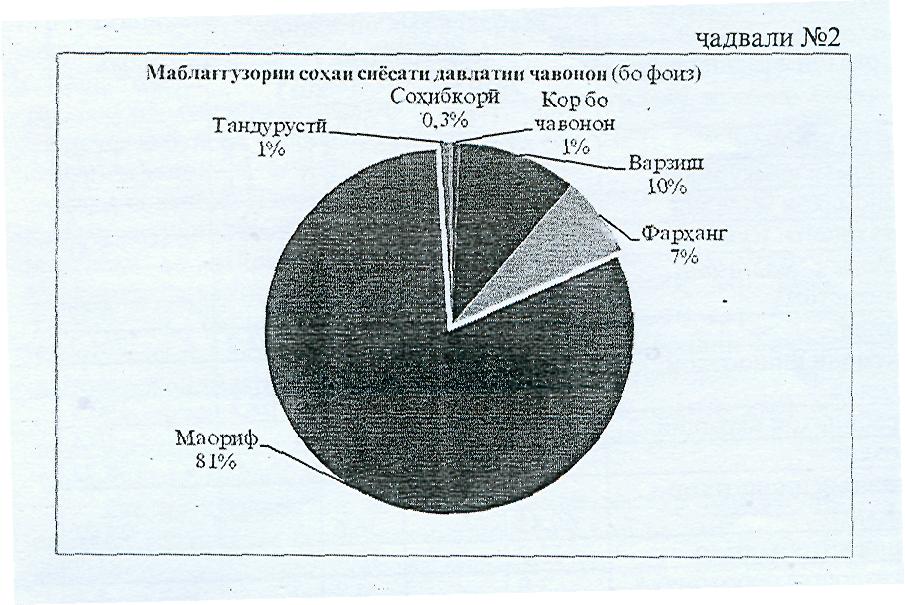  14. Аз   їадвали   боло   маълум   мегардад, ки   ѕисми   зиёди маблаљгузорњ ба їабіаіои баланд бардоштани сатіи маърифатнокии їавонон,  бахусус   таълим   ва   тарбияи  оніо равона гардидааст. Іамчунин, маблаљгузорњ дар соіаи ташаккули тарзи іаёти солим, бахусус тарбияи   їисмонњ  ва  варзиши  їавонон  низ  боиси ѕаноатмандист.  Фоизіои ками маблаггузорњ  ба  соіаи    рушди соіибкорњ  дар   байни  їавонон  ва  татбиѕи амалии Барнома   (ки тавассути Кумита амалњ мегардад) рост меояд, вале он іам мунтазам афзоиш ёфта истодааст.15. Дар баробари ин, ѕисми зиёди маблаљгузории соіа (їадвали №3) аз іисоби буїети давлатњ ба амал бароварда мешавад, ки он инъикосгари іамчун самти афзалиятноки сиёсати давлат муѕаррар гардидани сиёсати давлатии їавонон мебошад.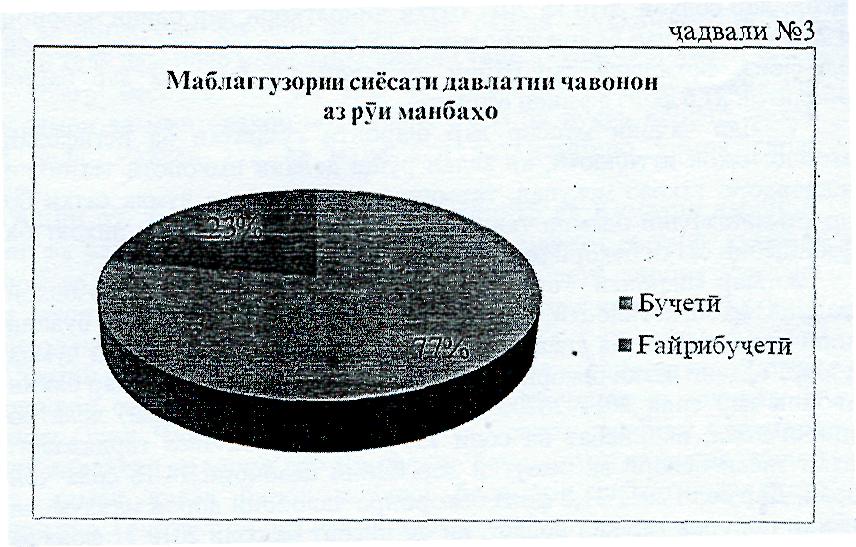 16. Іамин тариѕ, бо итминони комил зикр кардан мумкин аст, ки маблаљгузории соіаи сиёсати давлатии їавонон сол ба сол зиёд гардида истодааст. Агар маблаљгузории соіа дар соли 2010 860,9 млн. сомонњ бошад, пас он дар соли 2011 1066,8 млн. сомониро ташкил додааст, ки ин мутаносибан 23,9 фоизи афзоишро ташкил медиіад.17. Тибѕи таілиліои иѕтисодњ ва нишондиіандаіои рушди инсонњ зарур аст, ки сатіи маблаљгузорњ нисбат ба рукніои демографњ мўътадил бошад, яъне мутаносибан баробар бошад. Таніо дар іамин іолат устувории фаъолият таъмин мегардад. Сатіи маблаљгузории Барнома нисбат ба тамоюли демографњ дар їадвали №4 ба таври возеі нишон дода шудааст.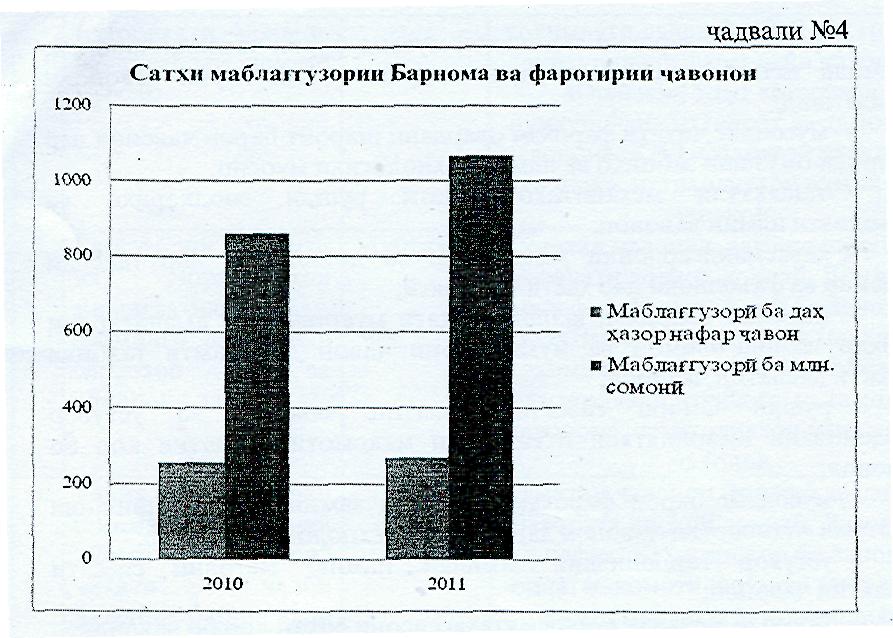 18. Чњ тавре аз їадвали боло дида мешавад, маблаљгузории соіаи сиёсати давлатии їавонон, аз їумла Барнома дар давраи таілилњ дар іоли афзоиш ѕарор дошта, он ба іар нафар їавон дар як сол то ба 364 сомонњ рост меояд.19. Имрўз кишвар новобаста аз дигаргуниіои муносибатіои їаіонњ рў ба тараѕѕњ ниіодааст, истиѕлолият дорад, тинїию оромњ іукмфармо аст. Іамаи ин дастовардіо ва омиліо дар он ваѕт устувор ва абадњ мегарданд, ки агар аксарият ба он эітиром гузоранд, дарк кунанд ва аз іар гуна ѕувваіои бегона кишварро іифз намоянд. Ва имрўз ин аксариятро їавонон ташкил медиіанд. Аіолии їуміурњ агар 7700000 бошад, пас 5 млн. онро насли їавон, яъне шахсони то 30 сола, ки ниёз ба таълиму тарбия ва дастгирии іамарўза доранд, ташкил медиіанд.20. Бар іамин васила имрўз баррасњ гардидани Барномаи асосии їавонон, ки аз он іазорон нафар умед доранд ва он ягона механизми муассир ва ё пулест, ки дар шароити рушдёбии кишвар муносибати їавононро бо давлат ва їамъият (насли калонсол) мепайвандад, ташаккул медиіад ва устувор мегардонад, мувофиѕи маѕсад аст.21. Іамин тариѕ, Барномаи миллии "Їавонони Тоїикистон" дар таірири навбатњ, яъне барои соліои 2013-2015 бо дарназардошти таідили боло ва фарогирии тамоми мушкилоти ба вуѕўъ омада, таіия гардидааст, ки амалисозии он ба татбиѕи босамари сиёсати давлатии їавонон дар Тоїикистон ва иштироки фаъоли їавонон дар іаёти иїтимоию иѕтисодњ ва сиёсии кишвар мусоидат менамояд.3. ЗАМИНАИ МЕЪЁРИЮ ІУЅУЅИИ ЅАБУЛ ВА ТАТБИЅИ БАРНОМА22. Заминаи меъёрии іуѕуѕии Барномаро Ѕонуни Їуміурии Тоїикистон "Дар бораи їавонон ва сиёсати давлатии їавонон", Консепсияи миллии сиёсати їавонон дар Їуміурии Тоїикистон, ки бо ѕарори Іукумати Їуміурии Тоїикистон аз 3 июни соли 2006, № 228 тасдиѕ шудааст, Стратегияи сиёсати давлатии їавонон дар Тоїикистон то соли 2020, ки бо ѕарори Іукумати Їуміурии Тоїикистон аз 4 октябри соли 2011, № 480 тасдиѕ шудааст, банди 20 ѕарори Іукумати Їуміурии Тоїикистон аз 24 январи соли 2012, № 34 "Дар бораи їамъбасти натиїаіои рушди иїтимоию иѕтисодии Їуміурии Тоїикистон дар соли 2011 ва вазифаіо барои соли 2012", ѕарори їаласаи муіокимаи ошкорои парламентии Маїлиси намояндагони Маїлиси Олии Їуміурии Тоїикистон "Оид ба Буїети давлатии Їуміурии Тоїикистон дар давраи соліои 2010-2011 вобаста ба татбиѕи Барномаи "Їавонони Тоїикистон" барои соліои 2010-2012" аз 6 апрели соли 2012, № 5 ва бандіои 51 ва 56 Наѕшаи чорабиниіо оид ба иїрои вазифаіое, ки дар Паёми Президенти Їуміурии Тоїикистон, Їаноби Олњ мўітарам Эмомалњ Раімон ба Маїлиси Олии Їуміурии Тоїикистон аз 20 апрели соли 2012 зикр гардидаанд, ки бо Ѕарори Іукумати Їуміурии Тоїикистон аз 28 апрели соли 2012, № 177 тасдиѕ шудааст, ташкил медиіанд.4. ІАДАФІО ВА СОІАІОИ АФЗАЛИЯТНОКИ БАРНОМА § 1. Іадафи Барнома23. Іадафи асосии Барнома - ин фароіам овардани шароити мусоид ва имконоти муассир їиіати худташаккулёбњ, худамалигардонњ, тарбия ва маърифатнокии комили їавонон дар рўіияи худшиносии миллњ ва ватандўстњ, беідошти вазъи иїтимоњ ва иѕтисодњ, таъминоти іуѕуѕњ ва ташаккули тарзи іаёти солими їавонон мебошад. § 2. Самтіои афзалиятноки Барнома24. Самтіои афзалиятноки Барнома бо дарназардошти вазъи иїтимоњ ва талаботи воѕеии їавонон дар шароити їомеаи муосир, іамчунин дар роіи расидан ба Іадафіои Рушди Іазорсола, тавассути татбиѕи босамари Стратегияи миллии рушди Їуміурии Тоїикистон барои давраи то соли 2015 ва Стратегияи сиёсати давлатии їавонон дар Їуміурии Тоїикистон то соли 2020 ба таври зайл муѕаррар гардидаанд:а) ташаккули маърифати маънавию сиёсњ ва тарбияи ватандўстии їавонон;б) рушди имконоти иїтимоњ ва мусоидат ба мустаѕилияти иѕтисодии їавонон;в) рушди саломатии їавонон;г) мусоидат ба таълими муассир ва дастгирии эїодиёти їавонон;д) рушди їанбаіои илмию методњ ва иттилоотии сиёсати давлатии їавонон;е) такмили малакаіои кории мутахассисон ва рушди муносибатіои байналмилалњ. § 3. Вазифаіои асосњ25. Барои расидан ба іадафіои гузошташудаи Барнома ва татбиѕи босамари самтіои афзалиятноки он зарур аст, ки тадбиріои зерин амалњ карда шаванд:- фароіам овардани заминаіои мусоид їиіати ташаккули фаріангњ, маънавию сиёсњ ва маърифати іуѕуѕии їавонон;- тарбияи їавонон дар рўіияи ватандўстњ ва адои хизмати самараноки іарбњ дар назди Ватан-модар;- таблиљи љояіои ватандўстњ, худшиносии миллњ, тамаддунофарњ, фаріангдўстњ ва аз худ кардани ахлоѕи іамидаи инсонњ дар байни їавонон;- ташаккули имкониятіо дар самти рушди їомеаи шаірвандии демократњ ва фаъолгардонии їамъиятии їавонон;- дастгирии ташаббусіои їавонон оид ба татбиѕи самараноки сиёсати давлатии їавонон;- паст кардани сатіи іуѕуѕвайронкунњ ва їинояткорњ, дар байни наврасону їавонон;- мутобиѕгардонии їавонон ба муносибатіои нави иѕтисодию иїтимоњ ва баланд бардоштани ѕобилияти раѕобатпазирии оніо дар бозори меінат, шуљл ва касбомўзњ;- мусоидат ба мустаѕилияти иѕтисодии їавонон, аз їумла рушди соіибкорњ дар байни оніо; - паст кардани сатіи бекорњ дар байни їавонон; - танзими муіоїирати меінатии їавонон;- мусоидат ба зиёд гардонидани шумораи марказіои їавонон дар кишвар;- баланд бардоштани сатіи маълумотнокњ ва маърифатнокии їавонон дар самти пешгирии бемориіои сироятии їинсњ, ВНМО/БПНМ ва нашъамандњ;- муайян сохтани омиліои сар задани зуіуроти номатлуб, аз їумла бемориіои сироятии їинсњ, ВНМО/БПНМ ва нашъамандњ дар байни їавонон;- баланд бардоштани сатіи маърифатнокии їавонон ва оилаіои їавон оид ба танзими оила ва солимии репродуктивњ;- фароіам овардани заминаіои мусоид барои таісили їавонон, такмили ихтисос, тайёр намудани кадріо ва дастгирии їавонони лаёѕатманд;- мусоидат їиіати фароіам овардани шароит барои їавонон дар мавриди омўзиши забоніо ва илм ва технологияи муосир;- ташаккули механизміо їиіати рушди эїодкориіо ва фаъолияти илмии їавонон;- іавасмандгардонии хонандагон ва донишїўён дар таісили босамар ва фаъолнокњ дар іаёти їамъиятњ;- фароіам овардани шароит їиіати муаррифњ ва амалигардии коріои илмии олимон ва муіаѕѕикони їавон дар самти татбиѕи сиёсати давлатии їавонон;- рушди Омори сиёсати давлатии їавонон ва устувор гардонидани имкониятіои иттилоотии маѕомоти давлатии кор бо їавонон;- мусоидат барои фароіам овардани замина їиіати ташкили системаи иттилоотии їавонон дар заминаи технологияи муосир;- устувор гардонидани заминаи илмию методии сиёсати давлатии їавонон; - такмили малакаи кории мутахассисони соіаи кор бо їавонон;- рушди муносибатіои байналмилалњ дар татбиѕи босамари сиёсати давлатии їавонон.- ташаккули нерўи зеінњ ва эїодии їавонон, таіия ва татбиѕи механизміои дастгирии їавонони лаёѕатманд.5. НАЅШАИ ТАТБИЅИ ЧОРАБИНИІО26. Наѕшаи татбиѕи чорабиниіои зерин бо дарназардошти принсипіои амалигардонии сиёсати давлатии їавонон ва дар доираи амали Ѕонуни Їуміурии Тоїикистон "Дар бораи їавонон ва сиёсати давлатии їавонон" ва Стратегияи сиёсати давлатии їавонон дар Їуміурии Тоїикистон то соли 2020 амалњ мегардад.Ниг. ба замима6. МЕХАНИЗМИ МАБЛАЉГУЗОРИИ БАРНОМА27. Іаїми умумии маблаљузории Барномаи миллии "Їавонони Тоїикистон" барои соліои 2013-2015 8061,2 іазор сомониро ташкил дода, аз он 6328,9 іазор сомонњ аз іисоби буїети їуміуриявњ ва 1732,3 іазор сомонњ аз іисоби дигар манбаъіо ташкил дода мешавад.28. Іамин тариѕ, таѕсимоти маблаљгузории Барнома вобаста ба соіаіои афзалиятнок дар їадвали зерин оварда шудааст (1буїети їуміуриявњ, 2 - дигар манбаіо):+--------------------------+-------------+-------------+-------------ї
|                          |     2013    |     2014    |     2015    |
|       Зербарномаіо       +------+------+------+------+------+------+
|                          |  1   |  2   |  1   |  2   |  1   |  2   |
+--+-----------------------+------+------+------+------+------+------+
|1.|Ташаккули фаріанги     |297,0 |40,0  |335,8 |0,0   |403,0 |0,0   |
|  |маънавию сиёсњ ва      |      |      |      |      |      |      |
|  |тарбияи ватандўстии    |      |      |      |      |      |      |
|  |їавонон                |      |      |      |      |      |      |
+--+-----------------------+------+------+------+------+------+------+
|2.|Беідошти вазъи иїтимоњ |696,0 |270,0 |820,4 |326,0 |984,5 |392,2 |
|  |ва мусоидат ба муста-  |      |      |      |      |      |      |
|  |ѕилияти иѕтисодии      |      |      |      |      |      |      |
|  |їавонон                |      |      |      |      |      |      |
+--+-----------------------+------+------+------+------+------+------+
|3.|Рушди саломатии їавонон|175,0 |150,0 |225,3 |196,0 |234,3 |151,2 |
+--+-----------------------+------+------+------+------+------+------+
|4.|Мусоидат ба рушди таъ- |214,0 |0,0   |266,1 |0,0   |319,3 |0,0   |
|  |лими муассир ва даст-  |      |      |      |      |      |      |
|  |гирии эїодиёти їавонон |      |      |      |      |      |      |
+--+-----------------------+------+------+------+------+------+------+
|5.|Рушди їанбаіои илмию   |180,0 |15,0  |357,0 |60,0  |340,4 |33,6  |
|  |методњ  ва иттилоотии  |      |      |      |      |      |      |
|  |сиёсати давлатии       |      |      |      |      |      |      |
|  |їавонон                |      |      |      |      |      |      |
+--+-----------------------+------+------+------+------+------+------+
|6.|Такмили малакаи кории  |130,0 |27,0  |159,5 |32,4  |191,4 |38,9  |
|  |мутахассисон ва рушди  |      |      |      |      |      |      |
|  |муносибатіои           |      |      |      |      |      |      |
|  |байналмилалњ           |      |      |      |      |      |      |
+--+-----------------------+------+------+------+------+------+------+
|  |Іамагњ:                |1692,0|502,0 |2164,1|614,4 |2472,9|615,9 |
+--+-----------------------+------+------+------+------+------+------+29. Маблаљгузории Барнома дар асоси Наѕшаи татбиѕи чорабиниіо ва Наѕшаи маблаљгузории чорабиниіо (замима мегардад) ва усуліои зерин дар доираи ѕонунгузории Їуміурии Тоїикистон амалњ гардонида мешавад: § 1. Бевосита	30. Маблаљіои Барнома бевосита тариѕи Дастгоіи марказии Кумита, сохторіои їуміуриявњ ва маіаллии (ташкилотіои зерсохторњ) сохтор, корхонаіои воіиди давлатии "Марказіои їавонон дар шаіру ноіияіо" ва иттиіодияіои їамъиятии їавонон (дар асоси шартномаи іамкорњ) амалњ гардонида мешаванд. Яъне, дар ин іолат їараёни маблаљгузорњ тартиби махсус ва ё мувофиѕаи иловагиро талаб намекунад ва он бевосита аз їониби Кумита татбиѕ мешавад. § 2. Бавосита31. Маблаљгузории Барнома бавосита, яъне тавассути ташкили озмуніо оид ба фармоиши иїтимоии давлатњ (дар доираи Ѕонуни Їуміурии Тоїикистон "Дар бораи фармоиши иїтимоии давлатњ") сурат мегирад. Барои ин, дар сатіи Кумита аз іисоби мутахассисони соіаіои алоѕаманд Комиссия таъсис дода мешавад. Комиссия барои ѕабул, баіогузорњ ва муайян кардани љолибон масъул карда мешавад.32. Озмуніо дар доираи Барнома оид ба фармоиши иїтимоии давлатњ соле як маротиба дар авваліои сол ташкил карда мешавад, ки дар он метавонанд таніо корхонаіои воіиди давлатии "Марказіои їавонон дар шаіру ноіияіо", иттиіодияіои їамъиятии їавонон ва корхонаіои махсусгардонидашуда (ширкатіо (дар сурати хариди мол) ширкат варзанд.7. ІАМОІАНГСОЗЊ ВА АРЗЁБИИ ЇАРАЁНИ ТАТБИЅИ БАРНОМА33. Кумитаи їавонон, варзиш ва сайёіии назди Іукумати Їуміурии Тоїикистон ташкил, іамоіангсозњ, арзёбњ ва назорати коріоро оид ба татбиѕи Барнома амалњ менамояд, тибѕи тартиби муѕарраргардида ба Іукумати Їуміурии Тоїикистон оид ба мутобиѕ намудани чорабиниіои Барнома, бо дарназардошти вазъияти иїтимоию иѕтисодии мавїуда пешниіод манзур намуда, назорати истифодаи маѕсадноки маблаљіоро таъмин менамояд.34. Идора намудани їараёни татбиѕи Барнома аз їониби Комиссияи махсуси Барнома, ки онро Іайати мушовараи Кумитаи їавонон, варзиш ва сайёіии назди Іукумати Їуміурии Тоїикистон таъсис медиіад, сурат мегирад.8. НАТИЇАІОИ НИІОИИ БАРНОМА35. Натиїаіои татбиѕи Барнома аз рўи нишондиіандаіои муайянкунандаи сифати іаёти їавонон ва іамгироии иїтимоии оніо бо їомеа арзёбњ карда мешавад. Татбиѕи чорабиниіои Барнома имконият медиіад:- їиіати ташаккули їабіаіои фаріангњ, маънавию сиёсњ ва маърифати іуѕуѕии їавонон заминаіои мусоид фароіам оварда мешавад;- їавонон дар рўіияи ватандўстњ ва адои хизмати самараноки іарбњ дар назди Ватан-модар тарбия меёбанд;- дар самти рушди їомеаи шаірвандии демократњ ва фаъолгардонии їамъиятии їавонон имкониятіои зарурњ ташаккул дода мешавад;- ташаббусіои їавонон дар самти татбиѕи самараноки сиёсати давлатии їавонон дастгирњ меёбанд;- сатіи іуѕуѕвайронкунњ ва їинояткорњ, дар байни наврасону їавонон мўътадил мегардад;- їавонон ба муносибатіои нави иѕтисодию иїтимоњ ва баланд бардоштани ѕобилияти раѕобатпазирии оніо дар бозори меінат, шуљл ва касбомўзњ мутобиѕ гардонида мешаванд;- барои мустаѕилияти иѕтисодии їавонон, аз їумла рушди соіибкорњ дар байни їавонон шароитіо фароіам оварда мешавад; - сатіи бекорњ дар байни їавонон мўътадил мегардад;- раванди муіоїирати меінатии їавонон ба танзим дароварда мешавад;- муносибатіои оилавњ дар байни їавонон таіким дода мешаванд; - теъдоди марказіои їавонон дар кишвар зиёд мегардад;- сатіи маълумотнокњ ва маърифатнокии їавонон дар самти пешгирии бемориіои сироятии їинсњ, ВНМО/БПНМ ва нашъамандњ баланд мегардад;- омиліои сар задани зуіуроти номатлуб, аз їумла бемориіои сироятии їинсњ, ВНМО/БПНМ ва нашъамандњ дар байни їавонон муайян карда мешавад;- сатіи маърифатнокии їавонон ва оилаіои їавон оид ба танзими оила ва солимии репродуктивњ баланд мегардад;- барои таісили їавонон, такмили ихтисос, тайёр намудани кадріо ва дастгирии їавонони лаёѕатманд заминаіои мусоид ташаккул меёбад;- барои їавонон дар мавриди омўзиши забоніо ва фаро гирифтан бо илм ва технологияи муосир шароити алоѕаманд фароіам оварда мешавад;- механизміо їиіати рушди эїодкориіо ва фаъолияти илмии їавонон ташаккул дода мешаванд;- хонандагон ва донишїўён барои таісили босамар ва фаъол будан дар іаёти їамъиятњ іавасманд гардонида мешаванд;- їиіати муаррифњ ва амалисозии коріои илмии олимон ва муіаѕѕиѕони їавон дар самти татбиѕи сиёсати давлатии їавонон шароити муосид фароіам оварда мешавад;- Омори сиёсати давлатии їавонон ва системаи иттилоотии їавонон бо истифода аз технологияи муосир ташаккул меёбад;- заминаи илмию методии сиёсати давлатии їавонон устувор мегардад;- малакаи кории мутахассисони соіаи кор бо їавонон такмил меёбад;- муносибатіои байналмилалњ дар самти татбиѕи босамари сиёсати давлатии їавонон рушд меёбад;- нерўи зеінњ ва эїодии їавонон ва механизміои дастгирии їавонони лаёѕатманд ташаккул меёбад.Замима ба Барномаи миллии рушди иїтимоии їавонон дар Їуміурии Тоїикистон барои соліои 2013-20159. НАЅШАИ МАБЛАЉГУЗОРИИ ЧОРАБИНИІОИ БАРНОМАНиг. ба замима                                    Замима                                    ба Барномаи миллии рушди иїтимоии                                    їавонон дар Їуміурии Тоїикистон                                    барои соліои 2013-2015             9. НАЅШАИ МАБЛАЉГУЗОРИИ ЧОРАБИНИІОИ БАРНОМА+----+----------------------+----------------------------------------ї|    |                      |    Хароїоти молиявњ (бо іазор сомонњ)  ||    |                      |       "Бї"-Буїети їуміуриявњ,          || №  |  Номгўи чорабиниіо   |       "Мљ"-манбаіои љайрибуїетњ        ||    |                      +-------------+-------------+------------+|    |                      |    2013     |    2014     |    2015    ||    |                      +------+------+------+------+------+-----+|    |                      | Бї   |  Мљ  |  Бї  |  Мљ  |  Бї  |  Мљ |+----+----------------------+------+------+------+------+------+-----+|    |I. Ташаккули маърифати|      |      |      |      |      |     ||    |маънавию сиёсњ ва     |      |      |      |      |      |     ||    |тарбияи ватандўстии   |      |      |      |      |      |     ||    |їавонон               |      |      |      |      |      |     |+----+----------------------+------+------+------+------+------+-----+|1.  |Баргузории чорабиниіои|      |      |      |      |      |     ||    |їуміуриявии маърифатњ,|      |      |      |      |      |     ||    |фарољатию іуѕуѕњ ва   |      |      |      |      |      |     ||    |маънавию сиёсњ вобаста|      |      |      |      |      |     ||    |ба фаъолгардонњ ва    |      |      |      |      |      |     ||    |мутобиѕати їавонон ба |      |      |      |      |      |     ||    |талаботи їомеаи муосир|      |      |      |      |      |     |+----+----------------------+------+------+------+------+------+-----+|1.1 |Чорабиниіои маърифатию|50,0  |      |57,5  |      |69,0  |     ||    |маънавњ бахшида ба    |      |      |      |      |      |     ||    |санаіои таърихњ ва    |      |      |      |      |      |     ||    |миллњ                 |      |      |      |      |      |     |+----+----------------------+------+------+------+------+------+-----+|1.2 |Бахшида ба Рўзи умуми-|10,0  |20,0  |11,5  |      |13,8  |0,0  ||    |їаіонии мубориза бар  |      |      |      |      |      |     ||    |зидди ВНМО/БПНМ -1    |      |      |      |      |      |     ||    |декабр                |      |      |      |      |      |     |+----+----------------------+------+------+------+------+------+-----+|1.3 |Фестивали дўстии      |20,0  |      |23,0  |      |27,6  |     ||    |їавонон               |      |      |      |      |      |     |+----+----------------------+------+------+------+------+------+-----+|1.4 |Мулоѕотіо дар байни   |15,0  |      |17,3  |      |20,7  |     ||    |їавонон оид ба фаъол- |      |      |      |      |      |     ||    |нокии сиёсњ ва іуѕуѕњ |      |      |      |      |      |     |+----+----------------------+------+------+------+------+------+-----+|1.5 |Лагери їуміуриявии    |25,0  |      |28,8  |      |34,5  |     ||    |тобистона барои       |      |      |      |      |      |     ||    |наврасон ва їавонони  |      |      |      |      |      |     ||    |лаёѕатманд            |      |      |      |      |      |     |+----+----------------------+------+------+------+------+------+-----+|1.6 |Мулоѕотіо дар байни   |15,0  |20,0  |17,3  |      |20,7  |0,0  ||    |їавонон оид ба пешги- |      |      |      |      |      |     ||    |рии омиліои номатлуб  |      |      |      |      |      |     |+----+----------------------+------+------+------+------+------+-----+|1.7 |Чопи маводи тарљиботњ |30,0  |      |34,5  |      |41,4  |     ||    |вобаста ба чорабиниіои|      |      |      |      |      |     ||    |маърифатию иттилоотњ  |      |      |      |      |      |     |+----+----------------------+------+------+------+------+------+-----+|    | Їамъи банди 1.       |165,0 |40,0  |189,8 |0,0   |227,7 |0,0  |+----+----------------------+------+------+------+------+------+-----+| 2. |Баргузории озмуніо ва |      |      |      |      |      |     ||    |чорабиниіои маърифатию|      |      |      |      |      |     ||    |фарољатњ дар байни    |      |      |      |      |      |     ||    |сарбозон ва афсарони  |      |      |      |      |      |     ||    |їавон                 |      |      |      |      |      |     |+----+----------------------+------+------+------+------+------+-----+|2.1 |Бахшида ба Рўзи       |15,0  |      |17,3  |      |20,7  |     ||    |Ѕувваіои Муссаллаіи   |      |      |      |      |      |     ||    |Їуміурии Тоїикистон - |      |      |      |      |      |     ||    |23 феврал             |      |      |      |      |      |     |+----+----------------------+------+------+------+------+------+-----+|2.2 |Бахшида ба Рўзи Љалаба|12,0  |      |13,8  |      |16,6  |     ||    |дар ЇБВ-9 май         |      |      |      |      |      |     |+----+----------------------+------+------+------+------+------+-----+|2.3 |Фестивали їуміуриявњ  |20,0  |      |23,0  |      |27,6  |     ||    |"Суруди сарбоз"       |      |      |      |      |      |     |+----+----------------------+------+------+------+------+------+-----+|2.4 |Мусобиѕаи варзишию    |16,0  |      |18,4  |      |22,1  |     ||    |оммавњ дар байни Ѕисм-|      |      |      |      |      |     ||    |іои іарбию мудофиавњ  |      |      |      |      |      |     ||    |"Іомии Ватан"         |      |      |      |      |      |     |+----+----------------------+------+------+------+------+------+-----+|2.5 |Вохўриіо дар байни    |14,0  |      |16,1  |      |19,3  |     ||    |їавонон оид ба таблиљи|      |      |      |      |      |     ||    |љояіои ватандўстњ,    |      |      |      |      |      |     ||    |ахлоѕи іамида ва      |      |      |      |      |      |     ||    |фаріангшиносњ         |      |      |      |      |      |     |+----+----------------------+------+------+------+------+------+-----+|    |Їамъи банди 2.        |77,0  |0,0   |88,6  |0,0   |106,3 |0,0  |+----+----------------------+------+------+------+------+------+-----+|3.  |Таіия ва татбиѕи      |      |      |      |      |      |     ||    |босамари Барномаи     |      |      |      |      |      |     ||    |"Фидоии їавон" їиіати |      |      |      |      |      |     ||    |їалби їавонони ихтиёрњ|      |      |      |      |      |     ||    |барои адои хизмати    |      |      |      |      |      |     ||    |іарбњ дар сафи ѕувва- |      |      |      |      |      |     ||    |іои мусаллаіи Тоїи-   |      |      |      |      |      |     ||    |кистон                |      |      |      |      |      |     |+----+----------------------+------+------+------+------+------+-----+|3.1 |Коріои ташкилњ оид ба |5,0   |      |      |      |      |     ||    |таіияи Барномаи       |      |      |      |      |      |     ||    |"Фидоии їавон"        |      |      |      |      |      |     |+----+----------------------+------+------+------+------+------+-----+|3.2 |Семинари методию амалњ|15,0  |      |17,3  |      |20,7  |     ||    |барои мутахассисони   |      |      |      |      |      |     ||    |соіаи кор бо їавонон  |      |      |      |      |      |     ||    |оид ба татбиѕи Барно- |      |      |      |      |      |     ||    |маи "Фидоии їавон"    |      |      |      |      |      |     |+----+----------------------+------+------+------+------+------+-----+|    |Їамъи банди 3.        |20,0  |0,0   |17,3  |0,0   |20,7  |0,0  |+----+----------------------+------+------+------+------+------+-----+|4.  |Татбиѕи чорабиниіо дар|      |      |      |      |      |     ||    |доираи Барномаи       |      |      |      |      |      |     ||    |"Фидоии їавон" їиіати |      |      |      |      |      |     ||    |їалби їавонони ихтиёрњ|      |      |      |      |      |     ||    |барои адои хизмати    |      |      |      |      |      |     ||    |іарбњ дар сафи ѕувва- |      |      |      |      |      |     ||    |іои мусаллаіи Тоїи-   |      |      |      |      |      |     ||    |кистон                |      |      |      |      |      |     |+----+----------------------+------+------+------+------+------+-----+|4.1 |Мулоѕотіо дар байни   |10,0  |      |11,5  |      |13,8  |     ||    |калонсолон ва їавонон |      |      |      |      |      |     ||    |оид ба татбиѕи Барно- |      |      |      |      |      |     ||    |маи "Фидоии їавон"    |      |      |      |      |      |     |+----+----------------------+------+------+------+------+------+-----+|    |Їамъи банди 4.        |10,0  |0,0   |11,5  |0,0   |13,8  |0,0  |+----+----------------------+------+------+------+------+------+-----+|5.  |Ташкили чорабиниіо    |      |      |      |      |      |     ||    |тавассути ВАО вобаста |      |      |      |      |      |     ||    |ба татбиѕи босамари   |      |      |      |      |      |     ||    |принсипіои таблиљии   |      |      |      |      |      |     ||    |сиёсати давлатии      |      |      |      |      |      |     ||    |їавонон               |      |      |      |      |      |     |+----+----------------------+------+------+------+------+------+-----+|5.1 |Барномаіои тарљибњ    |15,0  |      |17,3  |      |20,7  |     ||    |оид ба фаъолгардонии  |      |      |      |      |      |     ||    |сиёсию маънавии їаво- |      |      |      |      |      |     ||    |нон дар шароити їомеаи|      |      |      |      |      |     ||    |муосир                |      |      |      |      |      |     |+----+----------------------+------+------+------+------+------+-----+|5.2 |Барномаи (ролики)     |10,0  |      |11,5  |      |13,8  |     ||    |тарљиботњ оид ба наѕши|      |      |      |      |      |     ||    |їавонон дар пешбурди  |      |      |      |      |      |     ||    |кишвар                |      |      |      |      |      |     |+----+----------------------+------+------+------+------+------+-----+|    |Їамъи банди 5.        |25,0  |0,0   |28,8  |0,0   |34,5  |0,0  |+----+----------------------+------+------+------+------+------+-----+|    |II. Рушди имконоти    |      |      |      |      |      |     ||    |иїтимоњ ва мусоидат ба|      |      |      |      |      |     ||    |мустаѕилияти иѕтисодии|      |      |      |      |      |     ||    |їавонон               |      |      |      |      |      |     |+----+----------------------+------+------+------+------+------+-----+|6.  |Дастгирии лоиіаіои    |      |      |      |      |      |     ||    |ташкилотіои їавонони  |      |      |      |      |      |     ||    |Тоїикистон, аз їумла  |      |      |      |      |      |     ||    |иттиіодияіои їамъиятњ |      |      |      |      |      |     ||    |ва марказіои їавонон  |      |      |      |      |      |     ||    |дар доираи  татбиѕи   |      |      |      |      |      |     ||    |Ѕонуни Їуміурии       |      |      |      |      |      |     ||    |Тоїикистон  "Дар бораи|      |      |      |      |      |     ||    |фармоиши иїтимоии     |      |      |      |      |      |     ||    |давлатњ"              |      |      |      |      |      |     |+----+----------------------+------+------+------+------+------+-----+|6.1 |Дар самти фаъолнокии  |33,0  |15,0  |38,0  |18,0  |45,5  |21,6 ||    |сиёсии їавонон        |      |      |      |      |      |     |+----+----------------------+------+------+------+------+------+-----+|6.2 |Дар самти іифзи іуѕуѕи|33,0  |10,0  |38,0  |12,0  |45,5  |14,4 ||    |їавонон               |      |      |      |      |      |     |+----+----------------------+------+------+------+------+------+-----+|6.3 |Дар самти паст кардани|45,0  |10,0  |51,8  |12,0  |62,1  |14,4 ||    |сатіи бекорњ дар байни|      |      |      |      |      |     ||    |їавонон               |      |      |      |      |      |     |+----+----------------------+------+------+------+------+------+-----+|6.4 |Дар самти рушди соіиб-|50,0  |15,0  |57,5  |18,0  |69,0  |21,6 ||    |корњ дар байни їавонон|      |      |      |      |      |     |+----+----------------------+------+------+------+------+------+-----+|6.5 |Дар сатми танзими оила|30,0  |10,0  |34,5  |12,0  |41,4  |14,4 ||    |ва солимии репродук-  |      |      |      |      |      |     ||    |тивњ                  |      |      |      |      |      |     |+----+----------------------+------+------+------+------+------+-----+|6.6 |Дар самти рушди эїод- |45,0  |20,0  |51,8  |24,0  |62,1  |28,8 ||    |кориіо дар байни      |      |      |      |      |      |     ||    |їавонон               |      |      |      |      |      |     |+----+----------------------+------+------+------+------+------+-----+|6.7 |Дар самти пешгирии    |40,0  |20,0  |46,0  |24,0  |55,2  |28,8 ||    |хариду фурўши одамон  |      |      |      |      |      |     |+----+----------------------+------+------+------+------+------+-----+|    |Їамъи банди 6.        |276,0 |100,0 |317,4 |120,0 |380,9 |144,0|+----+----------------------+------+------+------+------+------+-----+|7.  |Ташкили чорабиниіои   |      |      |      |      |      |     ||    |методию амалњ дар     |      |      |      |      |      |     ||    |самти рушди соіибкорњ |      |      |      |      |      |     ||    |ва хоїагидорњ дар     |      |      |      |      |      |     ||    |байни їавонон         |      |      |      |      |      |     |+----+----------------------+------+------+------+------+------+-----+|7.1 |Семинар-машварати     |20,0  |15,0  |23,0  |18,0  |27,6  |21,6 ||    |їуміуриявњ оид ба     |      |      |      |      |      |     ||    |їалби їавонони соіиб- |      |      |      |      |      |     ||    |кор ба ташаккули      |      |      |      |      |      |     ||    |фаъолияти истеісолњ   |      |      |      |      |      |     |+----+----------------------+------+------+------+------+------+-----+|7.2 |Дастгирии молиявии    |30,0  |35,0  |34,5  |42,0  |41,4  |50,4 ||    |лоиіаіо дар самти     |      |      |      |      |      |     ||    |соіибкории истеісолњ  |      |      |      |      |      |     ||    |ва хоїагидорњ         |      |      |      |      |      |     |+----+----------------------+------+------+------+------+------+-----+|    |Їамъи банди 7.        |50,0  |50,0  |57,5  |60,0  |69,0  |72,0 |+----+----------------------+------+------+------+------+------+-----+|8.  |Ташкили чорабиниіо оид|      |      |      |      |      |     ||    |ба паст кардани сатіи |      |      |      |      |      |     ||    |бекорњ дар байни      |      |      |      |      |      |     ||    |їавонон               |      |      |      |      |      |     |+----+----------------------+------+------+------+------+------+-----+|8.1 |Устувор гардонидани   |10,0  |      |11,5  |      |13,8  |     ||    |фаъолияти Махзани     |      |      |      |      |      |     ||    |доимоамалкунандаи     |      |      |      |      |      |     ||    |иттилоотњ оид ба      |      |      |      |      |      |     ||    |їойіои кории холњ     |      |      |      |      |      |     |+----+----------------------+------+------+------+------+------+-----+|8.2 |Давраіои омўзишњ оид  |20,0  |      |23,0  |      |27,6  |     ||    |ба омўзонидани їаво-  |      |      |      |      |      |     ||    |нони бекор бо забоніои|      |      |      |      |      |     ||    |хориїњ, аз їумла русњ |      |      |      |      |      |     ||    |ва англисњ            |      |      |      |      |      |     |+----+----------------------+------+------+------+------+------+-----+|    |Їамъи банди 8.        |30,0  |0,0   |34,5  |0,0   |41,4  |0,0  |+----+----------------------+------+------+------+------+------+-----+|9.  |Баргузории чорабиниіо |      |      |      |      |      |     ||    |оид ба танзими раванд-|      |      |      |      |      |     ||    |іои муіоїирати меінатњ|      |      |      |      |      |     ||    |дар байни їавонон     |      |      |      |      |      |     |+----+----------------------+------+------+------+------+------+-----+|9.1 |Мулоѕотіо оид ба рас- |25,0  |      |28,8  |      |34,5  |     ||    |микунонии муіоїирати  |      |      |      |      |      |     ||    |меінатии їавонон      |      |      |      |      |      |     |+----+----------------------+------+------+------+------+------+-----+|9.2 |Мулоѕотіо бо муіоїиро-|30,0  |15,0  |34,5  |18,0  |41,4  |21,6 ||    |ни меінатњ, аз ѕабили |      |      |      |      |      |     ||    |їавонон дар хориїи    |      |      |      |      |      |     ||    |кишвар, аз їумла      |      |      |      |      |      |     ||    |Федератсияи Россия оид|      |      |      |      |      |     ||    |ба танзими раванди    |      |      |      |      |      |     ||    |муіоїирати меінатњ    |      |      |      |      |      |     |+----+----------------------+------+------+------+------+------+-----+|    |Їамъи банди 9.        |55,0  |15,0  |63,3  |18,0  |75,9  |21,6 |+----+----------------------+------+------+------+------+------+-----+|10. |Ташкили чорабиниіои   |      |      |      |      |      |     ||    |маърифатњ оид ба бар- |      |      |      |      |      |     ||    |тараф намудани мушки- |      |      |      |      |      |     ||    |лоти іаётњ дар іаёти  |      |      |      |      |      |     ||    |оилаіои їавон ва      |      |      |      |      |      |     ||    |їавонон               |      |      |      |      |      |     |+----+----------------------+------+------+------+------+------+-----+|10.1|Мулоѕотіо оид ба тан- |15,0  |      |17,3  |      |20,7  |     ||    |зими оила ва расму    |      |      |      |      |      |     ||    |оиніои миллњ          |      |      |      |      |      |     |+----+----------------------+------+------+------+------+------+-----+|10.2|Мизіои мудаввари мин- |20,0  |      |23,0  |      |27,6  |     ||    |таѕавњ оид ба пешгирии|      |      |      |      |      |     ||    |іолатіои никоіи бар-  |      |      |      |      |      |     ||    |ваѕти ва танзими оила |      |      |      |      |      |     |+----+----------------------+------+------+------+------+------+-----+|    |Їамъи банди 10.       |35,0  |0,0   |40,3  |0,0   |48,3  |0,0  |+----+----------------------+------+------+------+------+------+-----+|11. |Дастгирии моддњ ва    |      |      |      |      |      |     ||    |молиявии їавонон  аз  |      |      |      |      |      |     ||    |оилаіои камбизоат     |      |      |      |      |      |     |+----+----------------------+------+------+------+------+------+-----+|11.1|Дастгирии моддии      |25,0  |      |28,8  |      |34,5  |     ||    |їавонон аз оилаіои    |      |      |      |      |      |     ||    |камбизоат вобаста ба  |      |      |      |      |      |     ||    |беідошти вазъи зиндагњ|      |      |      |      |      |     |+----+----------------------+------+------+------+------+------+-----+|11.2|Дастгирии молиявии    |25,0  |      |28,8  |      |34,5  |     ||    |їавонон аз оилаіои    |      |      |      |      |      |     ||    |камбизоат вобаста ба  |      |      |      |      |      |     ||    |беідошти вазъи зиндагњ|      |      |      |      |      |     |+----+----------------------+------+------+------+------+------+-----+|11.3|Дастгирии моддњ ва    |30,0  |      |34,5  |      |41,4  |     ||    |молиявии мактаб-интер-|      |      |      |      |      |     ||    |натіо ва хонаіои      |      |      |      |      |      |     ||    |бачагон               |      |      |      |      |      |     |+----+----------------------+------+------+------+------+------+-----+|    |Їамъи банди 11.       |80,0  |0,0   |92,0  |0,0   |110,4 |0,0  |+----+----------------------+------+------+------+------+------+-----+|12. |Баргузории чорабиниіо |      |      |      |      |      |     ||    |оид ба пешгирии       |      |      |      |      |      |     ||    |омиліои номатлуб, аз  |      |      |      |      |      |     ||    |ѕабили нашъаїалобњ,   |      |      |      |      |      |     ||    |љоратгарњ, дуздњ,     |      |      |      |      |      |     ||    |одамкушњ, хариду      |      |      |      |      |      |     ||    |фурўши одамон, таїовуз|      |      |      |      |      |     ||    |ба номус ва љайра дар |      |      |      |      |      |     ||    |байни їавонон         |      |      |      |      |      |     |+----+----------------------+------+------+------+------+------+-----+|12.1|Театріои сайёр оид ба |0,0   |      |20,0  |      |24,0  |     ||    |пешгирии омиліои      |      |      |      |      |      |     ||    |номатлуб дар байни    |      |      |      |      |      |     ||    |їавонон               |      |      |      |      |      |     |+----+----------------------+------+------+------+------+------+-----+|12.2|Мулокотіо дар самти   |10,0  |      |11,5  |      |13,8  |     ||    |маърифатнокии їавонон |      |      |      |      |      |     ||    |ва эмин доштани оніо  |      |      |      |      |      |     ||    |аз їинояткорњ, аз     |      |      |      |      |      |     ||    |їумла нашъаїалобњ ва  |      |      |      |      |      |     ||    |хариду фурўши одамон  |      |      |      |      |      |     |+----+----------------------+------+------+------+------+------+-----+|12.3|Семинар-машваратіои   |15,0  |      |17,3  |      |20,7  |     ||    |минтаѕавњ оид ба      |      |      |      |      |      |     ||    |баррасии іолатіои     |      |      |      |      |      |     ||    |їинояткорњ ва оѕи-    |      |      |      |      |      |     ||    |батіои он дар байни   |      |      |      |      |      |     ||    |наврасон ва їавонон   |      |      |      |      |      |     |+----+----------------------+------+------+------+------+------+-----+|12.4|Ташкили Маіфиліои     |20,0  |40,0  |23,0  |48,0  |27,6  |57,6 ||    |минтаѕавии їавонон оид|      |      |      |      |      |     ||    |ба пешгирии хариду    |      |      |      |      |      |     ||    |фурўши одамон         |      |      |      |      |      |     |+----+----------------------+------+------+------+------+------+-----+|    |Їамъи банди 12.       |45,0  |40,0  |71,8  |48,0  |86,1  |57,6 |+----+----------------------+------+------+------+------+------+-----+|13. |Ташкили чорабиниіои   |      |      |      |      |      |     ||    |маърифатию омўзишњ ва |      |      |      |      |      |     ||    |методњ оид ба таъсис  |      |      |      |      |      |     ||    |ва рушди фаъолияти    |      |      |      |      |      |     ||    |марказіои їавонон ва  |      |      |      |      |      |     ||    |іаракатіои ташаббус-  |      |      |      |      |      |     ||    |кори їавонон          |      |      |      |      |      |     |+----+----------------------+------+------+------+------+------+-----+|13.1|Семинари їуміуриявии  |25,0  |10,0  |28,8  |12,0  |34,5  |14,4 ||    |методию амалњ оид ба  |      |      |      |      |      |     ||    |таъсис  ва  рушди     |      |      |      |      |      |     ||    |(устувории) фаъолияти |      |      |      |      |      |     ||    |марказіои їавонон     |      |      |      |      |      |     |+----+----------------------+------+------+------+------+------+-----+|13.2|Баргузории лагеріои   |30,0  |15,0  |34,5  |20,0  |41,4  |25,0 ||    |тобистона барои ихти- |      |      |      |      |      |     ||    |ёриёни їавон          |      |      |      |      |      |     |+----+----------------------+------+------+------+------+------+-----+|    |Їамъи банди 13.       | 55,0 |25,0  |63,3  |32,0  |75,9  |39,4 |+----+----------------------+------+------+------+------+------+-----+|14. |Дастгирии моддњ ва    |      |      |      |      |      |     ||    |молиявии марказіои    |      |      |      |      |      |     ||    |їавонон ва іаракатіои |      |      |      |      |      |     ||    |ташаббускори їавонон  |      |      |      |      |      |     |+----+----------------------+------+------+------+------+------+-----+|14.1|Харидорњ ва таъмини   |30,0  |30,0  |34,5  |36,0  |41,4  |43,2 ||    |дастгоііои техникњ    |      |      |      |      |      |     ||    |(компютерњ, дўзандагњ |      |      |      |      |      |     ||    |ва љайра) ва мебел    |      |      |      |      |      |     ||    |барои марказіои       |      |      |      |      |      |     ||    |їавонон               |      |      |      |      |      |     |+----+----------------------+------+------+------+------+------+-----+|14.2|Дастгирии молиявии    |40,0  |10,0  |46,0  |12,0  |55,2  |14,4 ||    |марказіои їавонон     |      |      |      |      |      |     ||    |вобаста ба устувор-   |      |      |      |      |      |     ||    |гардонии фаъолият     |      |      |      |      |      |     |+----+----------------------+------+------+------+------+------+-----+|    |Їамъи банди 14.       |70,0  |40,0  |80,5  |48,0  |96,6  |57,6 |+----+----------------------+------+------+------+------+------+-----+|    |III. Рушди саломатии  |      |      |      |      |      |     ||    |їавонон               |      |      |      |      |      |     |+----+----------------------+------+------+------+------+------+-----+|15. |Баргузории чорабиниіои|      |      |      |      |      |     ||    |маърифатию иттилоотњ  |      |      |      |      |      |     ||    |оид ба пешгирии бемо- |      |      |      |      |      |     ||    |риіои сироятии їинсњ, |      |      |      |      |      |     ||    |ВНМО/БПНМ ва нашъа-   |      |      |      |      |      |     ||    |мандњ дар байни       |      |      |      |      |      |     ||    |їавонон               |      |      |      |      |      |     |+----+----------------------+------+------+------+------+------+-----+|15.1|Тренингіои (машљули-  |30,0  |20,0  |34,5  |24,0  |41,4  |28,8 ||    |ятіои) омўзишњ оид ба |      |      |      |      |      |     ||    |такмили малкаи кории  |      |      |      |      |      |     ||    |мутахассисони соіаи   |      |      |      |      |      |     ||    |кор бо їавонон (омода |      |      |      |      |      |     ||    |сохтани тренерон), аз |      |      |      |      |      |     ||    |їумла аз ташкилотіои  |      |      |      |      |      |     ||    |їамъиятњ вобаста ба   |      |      |      |      |      |     ||    |пешгирии бемориіои    |      |      |      |      |      |     ||    |сироятии їинсњ,       |      |      |      |      |      |     ||    |ВНМО/БПНМ ва нашъа-   |      |      |      |      |      |     ||    |мандњ дар байни       |      |      |      |      |      |     ||    |їавонон               |      |      |      |      |      |     |+----+----------------------+------+------+------+------+------+-----+|15.2|Тренингіои (машљули-  |20,0  |15,0  |23,0  |18,0  |27,6  |21,6 ||    |ятіои) омўзишњ оид ба |      |      |      |      |      |     ||    |баланд бардоштани     |      |      |      |      |      |     ||    |сатіи дониши наврасон |      |      |      |      |      |     ||    |ва їавонон оид ба     |      |      |      |      |      |     ||    |пешгирии бемориіои    |      |      |      |      |      |     ||    |сироятии їинсњ,       |      |      |      |      |      |     ||    |ВНМО/БПНМ ва нашъа-   |      |      |      |      |      |     ||    |мандњ дар байни       |      |      |      |      |      |     ||    |їавонон               |      |      |      |      |      |     |+----+----------------------+------+------+------+------+------+-----+|15.3|Тренингіои (машљули-  |15,0  |10,0  |17,3  |12,0  |20,7  |14,4 ||    |ятіои) омўзишњ оид ба |      |      |      |      |      |     ||    |баланд бардоштани     |      |      |      |      |      |     ||    |сатіи дониши наврасон |      |      |      |      |      |     ||    |ва їавонон аз гурўііои|      |      |      |      |      |     ||    |осебпазир оид ба пеш- |      |      |      |      |      |     ||    |гирии бемориіои сиро- |      |      |      |      |      |     ||    |ятии їинсњ, ВНМО/БПНМ |      |      |      |      |      |     ||    |ва нашъамандњ дар     |      |      |      |      |      |     ||    |байни їавонон         |      |      |      |      |      |     |+----+----------------------+------+------+------+------+------+-----+|15.4|Театріои сайёр оид ба |20,0  |15,0  |23,0  |18,0  |27,6  |21,6 ||    |пешгирии бемориіои    |      |      |      |      |      |     ||    |сироятии їинсњ,       |      |      |      |      |      |     ||    |ВНМО/БПНМ ва нашъаман-|      |      |      |      |      |     ||    |дњ дар байни їавонон  |      |      |      |      |      |     |+----+----------------------+------+------+------+------+------+-----+|15.5|Харидорњ ва таъмини   |0,0   |      |40,0  |      |48,0  |     ||    |дастгоіи компютерњ ва |      |      |      |      |      |     ||    |мебел ба Маіфиліои    |      |      |      |      |      |     ||    |ихтиёриёни їавон      |      |      |      |      |      |     ||    |вобаста ба устувории  |      |      |      |      |      |     ||    |фаъолият дар самти    |      |      |      |      |      |     ||    |баргузории чорабиниіои|      |      |      |      |      |     ||    |иттилоотию маърифатњ  |      |      |      |      |      |     ||    |дар маіаліо           |      |      |      |      |      |     |+----+----------------------+------+------+------+------+------+-----+|    |Їамъи банди 15.       |85,0  |60,0  |137,8 |72,0  |165,3 |86.4 |+----+----------------------+------+------+------+------+------+-----+|16. |Баргузории тадѕиѕотіои|      |      |      |      |      |     ||    |сотсиологњ оид ба     |      |      |      |      |      |     ||    |муайян сохтани омиліои|      |      |      |      |      |     ||    |сар задани зуіуроти   |      |      |      |      |      |     ||    |номатлуб, аз їумла    |      |      |      |      |      |     ||    |бемориіои сироятии    |      |      |      |      |      |     ||    |їинсњ, ВНМО/БПНМ ва   |      |      |      |      |      |     ||    |нашъамандњ дар байни  |      |      |      |      |      |     ||    |їавонон               |      |      |      |      |      |     |+----+----------------------+------+------+------+------+------+-----+|16.1|Оид ба муайян сохтани |      |      |30,0  |70,0  |      |     ||    |омиліои сар задани    |      |      |      |      |      |     ||    |бемориіои сироятии    |      |      |      |      |      |     ||    |їинсњ дар байни       |      |      |      |      |      |     ||    |їавонон               |      |      |      |      |      |     |+----+----------------------+------+------+------+------+------+-----+|16.2|Оид ба муайян сохтани |40,0  |45,0  |      |      |      |     ||    |омиліои сар задани    |      |      |      |      |      |     ||    |ВНМО/БПНМ дар байни   |      |      |      |      |      |     ||    |їавонон               |      |      |      |      |      |     |+----+----------------------+------+------+------+------+------+-----+|    |Їамъи банди 16.       |40,0  |45,0  |30,0  |70,0  |0,0   |0,0  |+----+----------------------+------+------+------+------+------+-----+|17. |Ташкили чорабиниіои   |      |      |      |      |      |     ||    |маърифатњ оид ба      |      |      |      |      |      |     ||    |масъалаіои танзими    |      |      |      |      |      |     ||    |оила ва саломатии     |      |      |      |      |      |     ||    |репродуктивии їавонон |      |      |      |      |      |     |+----+----------------------+------+------+------+------+------+-----+|17.1|Тренингіои (машљули-  |30,0  |25,0  |34,5  |30,0  |41,4  |36,0 ||    |ятіои) омўзишњ оид ба |      |      |      |      |      |     ||    |такмили ихтисоси мута-|      |      |      |      |      |     ||    |хассисони соіаи кор бо|      |      |      |      |      |     ||    |їавонон (омода сохтани|      |      |      |      |      |     ||    |тренерон), аз їумла аз|      |      |      |      |      |     ||    |ташкилотіои їамъиятњ  |      |      |      |      |      |     ||    |дар самти танзими оила|      |      |      |      |      |     ||    |ва саломатии репродук-|      |      |      |      |      |     ||    |тивии їавонон         |      |      |      |      |      |     |+----+----------------------+------+------+------+------+------+-----+|17.2|Тренингіои (машљули-  |20,0  |20,0  |23,0  |24,0  |27,6  |28,8 ||    |ятіои) омўзишњ оид ба |      |      |      |      |      |     ||    |баланд бардоштани     |      |      |      |      |      |     ||    |сатіи дониши наврасон |      |      |      |      |      |     ||    |ва їавонон дар самти  |      |      |      |      |      |     ||    |танзими оила ва       |      |      |      |      |      |     ||    |саломатии репродук-   |      |      |      |      |      |     ||    |тивии їавонон         |      |      |      |      |      |     |+----+----------------------+------+------+------+------+------+-----+|    |Їамъи банди 17.       |50,0  |45,0  |57,5  |54,0  |69,0  |64,8 |+----+----------------------+------+------+------+------+------+-----+|    |IV. Мусоидат ба таъли-|      |      |      |      |      |     ||    |ми муассир ва дастги- |      |      |      |      |      |     ||    |рии эїодиёти їавонон  |      |      |      |      |      |     |+----+----------------------+------+------+------+------+------+-----+|18. |Ташкили озмуніои      |      |      |      |      |      |     ||    |їуміуриявњ оид ба іа- |      |      |      |      |      |     ||    |васмандгардонии їаво- |      |      |      |      |      |     ||    |нони соіибистеъдод    |      |      |      |      |      |     |+----+----------------------+------+------+------+------+------+-----+|18.1|Чопи дастуріои методию|10,0  |      |11,5  |      |13,8  |     ||    |амалњ оид ба ташкили  |      |      |      |      |      |     ||    |озмуніо               |      |      |      |      |      |     |+----+----------------------+------+------+------+------+------+-----+|18.2|Эълони озмуніо тариѕи |15,0  |      |17,3  |      |20,7  |     ||    |ВАО ва сомонаіои      |      |      |      |      |      |     ||    |тарљиботии интернетњ  |      |      |      |      |      |     |+----+----------------------+------+------+------+------+------+-----+|    |Їамъи банди 18.       |25,0  |0,0   |28,8  |0,0   |34,5  |0,0  |+----+----------------------+------+------+------+------+------+-----+|19. |Амалигардонии Їоизаи  |      |      |      |      |      |     ||    |Кумита оид ба эїодиёти|      |      |      |      |      |     ||    |їавонон               |      |      |      |      |      |     |+----+----------------------+------+------+------+------+------+-----+|19.1|Чопи маводіои ифтихо- |12,0  |      |13,8  |      |16,6  |     ||    |рии Їоиза оид ба      |      |      |      |      |      |     ||    |эїодиёти їавонони     |      |      |      |      |      |     ||    |Тоїикистон            |      |      |      |      |      |     |+----+----------------------+------+------+------+------+------+-----+|19.2|Таъмини маблаљи Їоиза |25,0  |      |28,8  |      |34,5  |     ||    |оид ба эїодиёти їаво- |      |      |      |      |      |     ||    |нони Тоїикистон (іар  |      |      |      |      |      |     ||    |кадом ба маблаљи беш  |      |      |      |      |      |     ||    |аз 4000 сомонњ)       |      |      |      |      |      |     |+----+----------------------+------+------+------+------+------+-----+|    |Їамъи банди 19.       |37,0  |0,0   |42,6  |0,0   |51,1  |0,0  |+----+----------------------+------+------+------+------+------+-----+|20. |Дастгирии їавонони    |      |      |      |      |      |     ||    |соіибистеъдод         |      |      |      |      |      |     |+----+----------------------+------+------+------+------+------+-----+|20.1|Дастгирии молиявии    |30,0  |      |34,5  |      |41,4  |     ||    |лоиіаіои їавонони     |      |      |      |      |      |     ||    |соіибистеъдод дар     |      |      |      |      |      |     ||    |амалигардонии эїодиёти|      |      |      |      |      |     ||    |оніо                  |      |      |      |      |      |     |+----+----------------------+------+------+------+------+------+-----+|20.2|Ташкили барномаіо     |10,0  |      |11,5  |      |13,8  |     ||    |тариѕи ВАО вобаста ба |      |      |      |      |      |     ||    |тарљиби офаридаіои    |      |      |      |      |      |     ||    |їавонони соіибистеъдод|      |      |      |      |      |     |+----+----------------------+------+------+------+------+------+-----+|    |Їамъи банди 20.       |40,0  |0,0   |46,0  |0,0   |55,2  |0,0  |+----+----------------------+------+------+------+------+------+-----+|21. |Ташкили давраіои ило- |      |      |      |      |      |     ||    |вагии омўзиши забоніои|      |      |      |      |      |     ||    |хориїњ, малакаіои кор |      |      |      |      |      |     ||    |бо технологияи итти-  |      |      |      |      |      |     ||    |лоотњ, дузандагњ,     |      |      |      |      |      |     ||    |ѕолинбофњ ва љайра    |      |      |      |      |      |     |+----+----------------------+------+------+------+------+------+-----+|21.1|Давраіои омўзиши      |30,0  |      |34,5  |      |41,4  |     ||    |забони англисњ        |      |      |      |      |      |     |+----+----------------------+------+------+------+------+------+-----+|21.2|Давраіои омўзиши      |20,0  |      |23,0  |      |27,6  |     ||    |забони русњ           |      |      |      |      |      |     |+----+----------------------+------+------+------+------+------+-----+|21.3|Давраіои омўзиши мала-|10,0  |      |11,5  |      |13,8  |     ||    |каіои кор бо компютер |      |      |      |      |      |     |+----+----------------------+------+------+------+------+------+-----+|21.4|Давраіои омўзиши      |20,0  |      |23,0  |      |27,6  |     ||    |усуліои таіияи барно- |      |      |      |      |      |     ||    |маіои компютерњ       |      |      |      |      |      |     |+----+----------------------+------+------+------+------+------+-----+|21.5|Давраіои омўзиши мала-|10,0  |      |11,5  |      |13,8  |     ||    |каіои дузандагњ барои |      |      |      |      |      |     ||    |духтарон              |      |      |      |      |      |     |+----+----------------------+------+------+------+------+------+-----+|21.6|Давраіои омўзиши мала-|0,0   |      |15,0  |      |18,0  |     ||    |каіои эіёи іунаріои   |      |      |      |      |      |     ||    |аїдодњ, аз їумла      |      |      |      |      |      |     ||    |ѕолинбофњ             |      |      |      |      |      |     |+----+----------------------+------+------+------+------+------+-----+|    |Їамъи банди 21.       |90,0  |0,0   |118,5 |0,0   |142,2 |0,0  |+----+----------------------+------+------+------+------+------+-----+|22. |Амалигардонии стипен- |      |      |      |      |      |     ||    |дияи Кумита барои     |      |      |      |      |      |     ||    |їавонони фаъоли кишвар|      |      |      |      |      |     ||    |аз іисоби хонандагон  |      |      |      |      |      |     ||    |ва донишїуён          |      |      |      |      |      |     |+----+----------------------+------+------+------+------+------+-----+|22.1|Чопи маводіои стипен- |7,0   |      |8,1   |      |9,7   |     ||    |дияи Кумита           |      |      |      |      |      |     |+----+----------------------+------+------+------+------+------+-----+|22.2|Таъмини маблаљи       |15,0  |      |17,3  |      |20,7  |     ||    |Стипендияи Кумита (іар|      |      |      |      |      |     ||    |кадом ба маблаљи беш  |      |      |      |      |      |     ||    |аз 200 сомонњ)        |      |      |      |      |      |     |+----+----------------------+------+------+------+------+------+-----+|22.3|Эълони озмун барои    |0,0   |      |5,0   |      |6,0   |     ||    |дарёфти стипендияи    |      |      |      |      |      |     ||    |Кумита тариѕи ВАО     |      |      |      |      |      |     |+----+----------------------+------+------+------+------+------+-----+|    |Їамъи банди 22.       |22,0  |0,0   |30,3  |0,0   |36,4  |0,0  |+----+----------------------+------+------+------+------+------+-----+|    |V. Рушди їанбаіои ил- |      |      |      |      |      |     ||    |мию методњ ва итти-   |      |      |      |      |      |     ||    |лоотии сиёсати давла- |      |      |      |      |      |     ||    |тии їавонон           |      |      |      |      |      |     |+----+----------------------+------+------+------+------+------+-----+|23. |Таъсиси Маркази миллии|      |      |      |      |      |     ||    |такмили малакаи кории |      |      |      |      |      |     ||    |мутахассисони соіаи   |      |      |      |      |      |     ||    |кор бо їавонон        |      |      |      |      |      |     |+----+----------------------+------+------+------+------+------+-----+|23.1|Їалби машваратчиён оид|0,0   |      |10,0  |      |0,0   |     ||    |ба таіияи асноди      |      |      |      |      |      |     ||    |меъёрию іуѕуѕии Мар-  |      |      |      |      |      |     ||    |кази миллии такмили   |      |      |      |      |      |     ||    |малакаи кории мута-   |      |      |      |      |      |     ||    |хассисони соіаи кор   |      |      |      |      |      |     ||    |бо їавонон            |      |      |      |      |      |     |+----+----------------------+------+------+------+------+------+-----+|23.2|Форуми їуміуриявњ оид |      |      |20,0  |15,0  |      |     ||    |ба муіокимаи асноди   |      |      |      |      |      |     ||    |меъёрию іуѕуѕњ ва     |      |      |      |      |      |     ||    |фаъолияти Маркази     |      |      |      |      |      |     ||    |миллии такмили малакаи|      |      |      |      |      |     ||    |кории мутахассисони   |      |      |      |      |      |     ||    |соіаи кор бо їавонон  |      |      |      |      |      |     ||    |дар Тоїикистон        |      |      |      |      |      |     |+----+----------------------+------+------+------+------+------+-----+|23.3|Сафари таїрибаомўзии  |      |      |20,0  |12,0  |      |     ||    |мутахассисон ба киш-  |      |      |      |      |      |     ||    |варіои дорои таїрибаи |      |      |      |      |      |     ||    |амалњ оид ба фаъолияти|      |      |      |      |      |     ||    |институтіои такмили   |      |      |      |      |      |     ||    |малакаи кории мута-   |      |      |      |      |      |     ||    |хассисони соіаи кор   |      |      |      |      |      |     ||    |бо їавонон            |      |      |      |      |      |     |+----+----------------------+------+------+------+------+------+-----+|23.4|Харидории адабиёти    |0,0   |      |10,0  |      |12,0  |     ||    |алоѕаманд вобаста ба  |      |      |      |      |      |     ||    |ташкили фаъолияти     |      |      |      |      |      |     ||    |Маркази миллии такмили|      |      |      |      |      |     ||    |малакаи кории мута-   |      |      |      |      |      |     ||    |хассисони соіаи кор бо|      |      |      |      |      |     ||    |їавонон               |      |      |      |      |      |     |+----+----------------------+------+------+------+------+------+-----+|    |Їамъи банди 23.       |0,0   |0,0   |60,0  |27,0  |12,0  |0,0  |+----+----------------------+------+------+------+------+------+-----+|24. |Мусоидат ба олимон ва |      |      |      |      |      |     ||    |муіаѕѕиѕони їавон дар |      |      |      |      |      |     ||    |самти амалигардонии   |      |      |      |      |      |     ||    |тадѕиѕотіои илмию     |      |      |      |      |      |     ||    |амалњ дар соіаи       |      |      |      |      |      |     ||    |сиёсати давлатии      |      |      |      |      |      |     ||    |їавонон               |      |      |      |      |      |     |+----+----------------------+------+------+------+------+------+-----+|24.1|Чопи дастуріо ва      |15,0  |      |17,3  |      |20,7  |     ||    |китобіои олимони їавон|      |      |      |      |      |     |+----+----------------------+------+------+------+------+------+-----+|24.2|Дастгирии молиявии    |10,0  |      |11,5  |      |13,8  |     ||    |тадѕиѕотіои илмию     |      |      |      |      |      |     ||    |амалии олимон ва      |      |      |      |      |      |     ||    |муіаѕѕиѕони їавон дар |      |      |      |      |      |     ||    |дохили кишвар (дар    |      |      |      |      |      |     ||    |шароитіои коркарди    |      |      |      |      |      |     ||    |лабораторњ)           |      |      |      |      |      |     |+----+----------------------+------+------+------+------+------+-----+|    |Їамъи банди 24.       |25,0  |0,0   |28,8  |0,0   |34,5  |0,0  |+----+----------------------+------+------+------+------+------+-----+|25. |Баргузории конферен-  |      |      |      |      |      |     ||    |сияіои илмию амалњ    |      |      |      |      |      |     ||    |вобаста ба амалигар-  |      |      |      |      |      |     ||    |донии сиёсати давлатии|      |      |      |      |      |     ||    |їавонон дар Їуміурии  |      |      |      |      |      |     ||    |Тоїикистон ва їаіон   |      |      |      |      |      |     |+----+----------------------+------+------+------+------+------+-----+|25.1|Чопи маводи конферен- |12,0  |      |13,8  |0,0   |16,6  |0,0  ||    |сия, аз їумла маїмўаи |      |      |      |      |      |     ||    |маѕолаіо              |      |      |      |      |      |     |+----+----------------------+------+------+------+------+------+-----+|25.2|Коріои ташкилии конфе-|18,0  |15,0  |20,7  |18,0  |24,8  |21,6 ||    |ренсияіои илмию амалњ |      |      |      |      |      |     ||    |вобаста ба амалигар-  |      |      |      |      |      |     ||    |донии сиёсати давлатии|      |      |      |      |      |     ||    |їавонон дар Їуміурии  |      |      |      |      |      |     ||    |Тоїикистон ва їаіон   |      |      |      |      |      |     |+----+----------------------+------+------+------+------+------+-----+|    |Їамъи банди 25.       |30,0  |15,0  |34,5  |18,0  |41,4  |21,6 |+----+----------------------+------+------+------+------+------+-----+|26. |Такмили Омори сиёсати |      |      |      |      |      |     ||    |давлатии їавонон      |      |      |      |      |      |     |+----+----------------------+------+------+------+------+------+-----+|26.1|Їалби машваратчиён оид|15,0  |      |17,3  |      |20,7  |     ||    |ба таіия ва коркарди  |      |      |      |      |      |     ||    |Махзани иттилоотии    |      |      |      |      |      |     ||    |Омори сиёсати давлатии|      |      |      |      |      |     ||    |їавонон               |      |      |      |      |      |     |+----+----------------------+------+------+------+------+------+-----+|26.2|Семинари методию амалњ|25,0  |      |28,8  |      |34,5  |     ||    |барои мутахассисони   |      |      |      |      |      |     ||    |соіаи кор бо їавонон  |      |      |      |      |      |     ||    |оид ба татбиѕи Омори  |      |      |      |      |      |     ||    |сиёсати давлатии      |      |      |      |      |      |     ||    |їавонон               |      |      |      |      |      |     |+----+----------------------+------+------+------+------+------+-----+|26.3|Чопи Омори сиёсати    |5,0   |      |5,8   |      |6,9   |     ||    |давлатии їавонон      |      |      |      |      |      |     |+----+----------------------+------+------+------+------+------+-----+|    |Їамъи банди 26.       |45,0  |0,0   |51,8  |0,0   |62,1  |0,0  |+----+----------------------+------+------+------+------+------+-----+|27. |Баргузории тадѕиѕотіои|      |      |      |      |      |     ||    |сотсиологњ дар самти  |      |      |      |      |      |     ||    |татбиѕи сиёсати дав-  |      |      |      |      |      |     ||    |латии їавонон         |      |      |      |      |      |     |+----+----------------------+------+------+------+------+------+-----+|27.1|Тадѕиѕоти сотсиологњ  |      |      |15,0  |15,0  |      |     ||    |оид ба фаъолнокии     |      |      |      |      |      |     ||    |иѕтисодии їавонон     |      |      |      |      |      |     |+----+----------------------+------+------+------+------+------+-----+|27.2|Тадѕиѕоти сотсиологњ  |      |      |      |      |20,0  |12,0 ||    |оид ба фаъолнокии     |      |      |      |      |      |     ||    |сиёсии їавонон        |      |      |      |      |      |     |+----+----------------------+------+------+------+------+------+-----+|27.3|Чопи натиїаіои тадѕи- |      |      |15,0  |      |18,0  |     ||    |ѕотіои сотсиологњ     |      |      |      |      |      |     |+----+----------------------+------+------+------+------+------+-----+|    |Їамъи банди 27.       |0,0   |0,0   |30,0  |15,0  |38,0  |12,0 |+----+----------------------+------+------+------+------+------+-----+|28. |Таіия ва чопи маводи  |      |      |      |      |      |     ||    |илмњ, методњ ва амалњ |      |      |      |      |      |     ||    |дар самти татбиѕи     |      |      |      |      |      |     ||    |сиёсати давлатии      |      |      |      |      |      |     ||    |їавонон               |      |      |      |      |      |     |+----+----------------------+------+------+------+------+------+-----+|28.1|Чопи дастури иттило-  |10,0  |      |11,5  |      |13,8  |     ||    |отию амалњ оид ба     |      |      |      |      |      |     ||    |омодагњ ба дифои іар- |      |      |      |      |      |     ||    |бии хонандагони мак-  |      |      |      |      |      |     ||    |табіои таісилоти умумњ|      |      |      |      |      |     |+----+----------------------+------+------+------+------+------+-----+|28.2|Чопи дастури иттило-  |15,0  |      |17,3  |      |20,7  |     ||    |отию тавсиявњ оид ба  |      |      |      |      |      |     ||    |гиромидошти муѕадда-  |      |      |      |      |      |     ||    |соти Ватан            |      |      |      |      |      |     |+----+----------------------+------+------+------+------+------+-----+|28.3|Чопи китобіо оид ба   |15,0  |      |17,3  |      |20,7  |     ||    |корнамоніои ѕаірамо-  |      |      |      |      |      |     ||    |нони халѕи тоїик      |      |      |      |      |      |     |+----+----------------------+------+------+------+------+------+-----+|28.4|Чопи дастури методию  |10,0  |      |11,5  |      |13,8  |     ||    |амалњ оид ба рушди    |      |      |      |      |      |     ||    |сиёсати иїтимоии      |      |      |      |      |      |     ||    |їавонони Тоїикистон   |      |      |      |      |      |     |+----+----------------------+------+------+------+------+------+-----+|28.5|Чопи дастури иттилоотњ|10,0  |      |11,5  |      |13,8  |     ||    |оид ба натиїаіои      |      |      |      |      |      |     ||    |фаъолияти Кумитаи     |      |      |      |      |      |     ||    |їавонон, варзиш ва    |      |      |      |      |      |     ||    |сайёіии назди Іукумати|      |      |      |      |      |     ||    |Їуміурии Тоїикистон   |      |      |      |      |      |     |+----+----------------------+------+------+------+------+------+-----+|28.6|Чопи китобіои илмию   |20,0  |      |23,0  |      |27,6  |     ||    |амалњ дар самти тат-  |      |      |      |      |      |     ||    |биѕи сиёсати давлатии |      |      |      |      |      |     ||    |їавонон               |      |      |      |      |      |     |+----+----------------------+------+------+------+------+------+-----+|    |Їамъи банди 28.       |80,0  |0,0   |92,0  |0,0   |110,4 |0,0  |+----+----------------------+------+------+------+------+------+-----+|29. |Ташкили китобхона     |      |      |      |      |      |     ||    |вобаста ба амалигар-  |      |      |      |      |      |     ||    |донии сиёсати давлатии|      |      |      |      |      |     ||    |їавонон дар їаіони    |      |      |      |      |      |     ||    |муосир                |      |      |      |      |      |     |+----+----------------------+------+------+------+------+------+-----+|29.1|Харидории дастгоііои  |      |      |25,0  |      |      |     ||    |компютерњ ва мебел    |      |      |      |      |      |     ||    |барои ташкили китоб-  |      |      |      |      |      |     ||    |хона                  |      |      |      |      |      |     |+----+----------------------+------+------+------+------+------+-----+|29.2|Їамъоварњ ва нусхабар-|      |      |20,0  |      |24,0  |     ||    |дории китобіо ва дас- |      |      |      |      |      |     ||    |туріо дар самти тат-  |      |      |      |      |      |     ||    |биѕи сиёсати давлатии |      |      |      |      |      |     ||    |їавонон               |      |      |      |      |      |     |+----+----------------------+------+------+------+------+------+-----+|29.3|Харидории китобіо оид |      |      |15,0  |      |18,0  |     ||    |ба татбиѕи сиёсати    |      |      |      |      |      |     ||    |давлатии їавонон дар  |      |      |      |      |      |     ||    |кишвар ва хориї       |      |      |      |      |      |     |+----+----------------------+------+------+------+------+------+-----+|    |Їамъи банди 29.       |0,0   |0,0   |60,0  |0,0   |42,0  |0,0  |+----+----------------------+------+------+------+------+------+-----+|    |VI. Такмили ихтисоси  |      |      |      |      |      |     ||    |мутахассисон ва рушди |      |      |      |      |      |     ||    |муносибатіои байнал-  |      |      |      |      |      |     ||    |милалњ                |      |      |      |      |      |     |+----+----------------------+------+------+------+------+------+-----+|30. |Баргузории давраіои   |      |      |      |      |      |     ||    |омўзишњ оид ба такмили|      |      |      |      |      |     ||    |малакаи кории мута-   |      |      |      |      |      |     ||    |хассисони соіаи кор бо|      |      |      |      |      |     ||    |їавонон               |      |      |      |      |      |     |+----+----------------------+------+------+------+------+------+-----+|30.1|Чопи маводіо барои    |10,0  |      |11,5  |      |13,8  |     ||    |такмили малакаи кории |      |      |      |      |      |     ||    |мутахассисони соіаи   |      |      |      |      |      |     ||    |кор бо їавонон        |      |      |      |      |      |     |+----+----------------------+------+------+------+------+------+-----+|30.2|Баргузории давраіои   |30,0  |      |34,5  |      |41,4  |     ||    |омўзишњ барои такмили |      |      |      |      |      |     ||    |малакаи кории мута-   |      |      |      |      |      |     ||    |хассисони соіаи кор   |      |      |      |      |      |     ||    |бо їавонон            |      |      |      |      |      |     |+----+----------------------+------+------+------+------+------+-----+|30.3|Баргузории давраіои   |25,0  |15,0  |28,8  |18,0  |34,5  |21,6 ||    |омўзишњ барои сарва-  |      |      |      |      |      |     ||    |рони їавон            |      |      |      |      |      |     |+----+----------------------+------+------+------+------+------+-----+|    |Їамъи банди 30.       |65,0  |15,0  |74,8  |18,0  |89,7  |21,6 |+----+----------------------+------+------+------+------+------+-----+|31. |Иштирок дар чораби-   |      |      |      |      |      |     ||    |ниіои байналмилалњ дар|      |      |      |      |      |     ||    |хориїи кишвар         |      |      |      |      |      |     |+----+----------------------+------+------+------+------+------+-----+|31.1|Сафаріо дар доираи    |0,0   |      |10,0  |      |12,0  |     ||    |фаъолияти Шўрои оид ба|      |      |      |      |      |     ||    |кор бо їавонон Соз-   |      |      |      |      |      |     ||    |мони іамкориіои Шанхай|      |      |      |      |      |     |+----+----------------------+------+------+------+------+------+-----+|31.2|Сафаріо дар доираи    |20,0  |      |23,0  |      |27,6  |     ||    |фаъолияти Шўрои оид ба|      |      |      |      |      |     ||    |кор бо їавонони ИДМ   |      |      |      |      |      |     |+----+----------------------+------+------+------+------+------+-----+|31.3|Сафаріо дар доираи    |25,0  |      |28,8  |      |34,5  |     ||    |созишномаіои іамкорњ  |      |      |      |      |      |     |+----+----------------------+------+------+------+------+------+-----+|    |Їамъи банди 31.       |45,0  |0,0   |61,8  |0,0   |74,1  |0,0  |+----+----------------------+------+------+------+------+------+-----+|32. |Ташкили чорабиниіо дар|      |      |      |      |      |     ||    |самти таблиљи љояіои  |      |      |      |      |      |     ||    |фаріанги миллњ дар    |      |      |      |      |      |     ||    |байни їавонони хориїии|      |      |      |      |      |     ||    |муѕими Тоїикистон     |      |      |      |      |      |     |+----+----------------------+------+------+------+------+------+-----+|32.1|Баргузории чорабиниіои|10,0  |      |11,5  |      |13,8  |     ||    |Маіфили іамбастагњ    |      |      |      |      |      |     |+----+----------------------+------+------+------+------+------+-----+|32.2|Баргузории чорабиниіо |10,0  |12,0  |11,5  |14,4  |13,8  |17,3 ||    |бахшида ба санаіои    |      |      |      |      |      |     ||    |таърихии їавонони     |      |      |      |      |      |     ||    |хориїии муѕими        |      |      |      |      |      |     ||    |Тоїикистон            |      |      |      |      |      |     |+----+----------------------+------+------+------+------+------+-----+|    |Їамъи банди 32        |20,0  |12,0  |23,0  |14,4  |27,6  |17,3 |+----+----------------------+------+------+------+------+------+-----+|    | Іамагњ               |1692,0|502,0 |2164,1|614,4 |2472,9|615,9|+----+----------------------+------+------+------+------+------+-----+                                          давоми таблитса            |+--------------------------------------------------------------------++--------+-------------+------ї|  №     |    Іамагњ   |      |+--------+------+------+------+|        |  Бї  |  Мљ  | Їамъ |+--------+------+------+------+|I.      |      |      |      |+--------+------+------+------+|1.      |      |      |      |+--------+------+------+------+|1.1     |176,5 |0,0   |176,5 |+--------+------+------+------+|1.2     |35,3  |20,0  |55,3  |+--------+------+------+------+|1.3.    |70,6  |0,0   |70,6  |+--------+------+------+------+|1.4     |53,0  |0,0   |53,0  |+--------+------+------+------+|1.5     |88,3  |0,0   |88,3  |+--------+------+------+------+|1.6     |53,0  |20,0  |73,0  |+--------+------+------+------+|1.7     |105,9 |0,0   |105,9 |+--------+------+------+------+|Їамъи   |582,5 |40,0  |622,5 ||банди 1.|      |      |      |+--------+------+------+------+|2.      |      |      |      |+--------+------+------+------+|2.1     |53,0  |0,0   |53,0  |+--------+------+------+------+|2.2     |42,4  |0,0   |42,4  |+--------+------+------+------+|2.3     |70,6  |0,0   |70,6  |+--------+------+------+------+|2.4     |56,5  |0,0   |56,5  |+--------+------+------+------+|2.5     |49,4  |0,0   |49,4  |+--------+------+------+------+|Їамъи   |271,8 |0,0   |271,8 ||банди 2.|      |      |      |+--------+------+------+------+|3.      |      |      |      |+--------+------+------+------+|3.1     |5,0   |0,0   |5,0   |+--------+------+------+------+|3.2     |53,0  |0,0   |53,0  |+--------+------+------+------+|Їамъи   |58,0  |0,0   |58,0  ||банди 3.|      |      |      |+--------+------+------+------+|4.      |      |      |      |+--------+------+------+------+|4.1     |35,3  |0,0   |35,3  |+--------+------+------+------+|Їамъи   |35,3  |0,0   |35,3  ||банди 4.|      |      |      |+--------+------+------+------+|5.      |      |      |      |+--------+------+------+------+|5.1     |53,0  |0,0   |53,0  |+--------+------+------+------+|5.2     |35,3  |0,0   |35,3  |+--------+------+------+------+|Їамъи   |88,3  |0,0   |88,3  ||банди 5.|      |      |      |+--------+------+------+------+|II.     |      |      |      |+--------+------+------+------+|6.      |      |      |      |+--------+------+------+------+|6.1     |116,5 |54,6  |171,1 |+--------+------+------+------+|6.2     |116,5 |36,4  |152,9 |+--------+------+------+------+|6.3     |158,9 |36,4  |195,3 |+--------+------+------+------+|6.4     |176,5 |54,6  |231,1 |+--------+------+------+------+|6.5     |105,9 |36,4  |142,3 |+--------+------+------+------+|6.6     |158,9 |72,8  |231,7 |+--------+------+------+------+|6.7     |141,2 |72,8  |214,0 |+--------+------+------+------+|Їамъи   |974,3 |364,0 |1338.3||банди 6.|      |      |      |+--------+------+------+------+|7.      |      |      |      |+--------+------+------+------+|7.1     |70,6  |54,6  |125,2 |+--------+------+------+------+|7.2     |105,9 |127,4 |233,3 |+--------+------+------+------+|Їамъи   |176,5 |182,0 |358,5 ||банди 7.|      |      |      |+--------+------+------+------+|8.      |      |      |      |+--------+------+------+------+|8.1     |35,3  |0,0   |35,3  |+--------+------+------+------+|8.2     |70,6  |0,0   |70,6  |+--------+------+------+------+|Їамъи   |105,9 |0,0   |105,9 ||банди 8.|      |      |      |+--------+------+------+------+|9.      |      |      |      |+--------+------+------+------+|9.1     |88,3  |0,0   |88,3  |+--------+------+------+------+|9.2     |105,9 |54,6  |160,5 |+--------+------+------+------+|Їамъи   |194,2 |54,6  |248,8 ||банди 9.|      |      |      |+--------+------+------+------+|10.1    |53,0  |0,0   |53,0  |+--------+------+------+------+|10.2    |70,6  |0,0   |70,6  |+--------+------+------+------+|Їамъи   |123,6 |0,0   |123,6 ||банди 10|      |      |      |+--------+------+------+------+|11.     |      |      |      |+--------+------+------+------+|11.1    |88,3  |0,0   |88,3  |+--------+------+------+------+|11.2    |88,3  |0,0   |88,3  |+--------+------+------+------+|11.3    |105,9 |0,0   |105,9 |+--------+------+------+------+|Їамъи   |282,4 |0,0   |282,4 ||банди 11|      |      |      |+--------+------+------+------+|12.     |      |      |      |+--------+------+------+------+|12.1    |44,0  |0,0   |44,0  |+--------+------+------+------+|12.2    |35,3  |0,0   |35,3  |+--------+------+------+------+|12.3    |53,0  |0,0   |53,0  |+--------+------+------+------+|12.4    |70,6  |145,6 |216,2 |+--------+------+------+------+|Їамъи   |202,9 |145,6 |348,5 ||банди 12|      |      |      |+--------+------+------+------+|13.     |      |      |      |+--------+------+------+------+|13.1    |88,3  |36,4  |124,7 |+--------+------+------+------+|13.2    |105,9 |60,0  |165,9 |+--------+------+------+------+|Їамъи   |194,2 |96,4  |290,6 ||банди 13|      |      |      |+--------+------+------+------+|14.     |      |      |      |+--------+------+------+------+|14.1    |105,9 |109,2 |215,1 |+--------+------+------+------+|14.2    |141,2 |36,4  |177,6 |+--------+------+------+------+|Їамъи   |247,1 |145,6 |392,7 ||банди 14|      |      |      |+--------+------+------+------+| III.   |      |      |      |+--------+------+------+------+|15.     |      |      |      |+--------+------+------+------+|15.1    |105,9 |72,8  |178,7 |+--------+------+------+------+|15.2    |70,6  |54,6  |125,2 |+--------+------+------+------+|15.3    |53,0  |36,4  |89,4  |+--------+------+------+------+|15.4    |70,6  |54,6  |125,2 |+--------+------+------+------+|15.5    |88,0  |0,0   |88,0  |+--------+------+------+------+|Їамъи   |388,1 |218,4 |606,5 ||банди 15|      |      |      |+--------+------+------+------+|16.     |      |      |      |+--------+------+------+------+|16.1    |30,0  |70,0  |100,0 |+--------+------+------+------+|16.2    |40,0  |45,0  |85,0  |+--------+------+------+------+|Їамъи   |70,0  |115,0 |185,0 ||банди 16|      |      |      |+--------+------+------+------+|17.     |      |      |      |+--------+------+------+------+|17.1    |105,9 |91,0  |196,9 |+--------+------+------+------+|17.2    |70,6  |72,8  |143,4 |+--------+------+------+------+|Їамъи   |176,5 |163,8 |340,3 ||банди 17|      |      |      |+--------+------+------+------+|IV.     |      |      |      |+--------+------+------+------+|18.1    |35,3  |0,0   |35,3  |+--------+------+------+------+|18.2    |53,0  |0,0   |53,0  |+--------+------+------+------+|Їамъи   |88,3  |0,0   |88,3  ||банди 18|      |      |      |+--------+------+------+------+|19.     |      |      |      |+--------+------+------+------+|19.1    |42,4  |0,0   |42,4  |+--------+------+------+------+|19.2    |88,3  |0,0   |88,3  |+--------+------+------+------+|Їамъи   |130,6 |0,0   |130,6 ||банди 19|      |      |      |+--------+------+------+------+|20.     |      |      |      |+--------+------+------+------+|20.1    |105,9 |0,0   |105,9 |+--------+------+------+------+|20.2    |35,3  |0,0   |35,3  |+--------+------+------+------+|Їамъи   |141,2 |0,0   |141,2 ||банди 20|      |      |      |+--------+------+------+------+|21.     |      |      |      |+--------+------+------+------+|21.1    |105,9 |0,0   |105,9 |+--------+------+------+------+|21.2    |70,6  |0,0   |70,6  |+--------+------+------+------+|21.3    |35,3  |0,0   |35,3  |+--------+------+------+------+|21.4    |70,6  |0,0   |70,6  |+--------+------+------+------+|21.5    |35,3  |0,0   |35,3  |+--------+------+------+------+|21.6    |33,0  |0,0   |33,0  |+--------+------+------+------+|Їамъи   |350,7 |0,0   |350,7 ||банди 21|      |      |      |+--------+------+------+------+|22.     |      |      |      |+--------+------+------+------+|22.1    |24,7  |0,0   |24,7  |+--------+------+------+------+|22.2    |53,0  |0,0   |53,0  |+--------+------+------+------+|22.3    |11,0  |0,0   |11,0  |+--------+------+------+------+|Їамъи   |88,7  |0,0   |88,7  ||банди 22|      |      |      |+--------+------+------+------+|  V.    |      |      |      |+--------+------+------+------+|23.     |      |      |      |+--------+------+------+------+|23.1    |10,0  |0,0   |10,0  |+--------+------+------+------+|23.2    |20,0  |15,0  |35,0  |+--------+------+------+------+|23.3    |20,0  |12,0  |32,0  |+--------+------+------+------+|23.4    |22,0  |0,0   |22,0  |+--------+------+------+------+|Їамъи   |72,0  |27,0  |99,0  ||банди 23|      |      |      |+--------+------+------+------+|24.     |      |      |      |+--------+------+------+------+|24.1    |53,0  |0,0   |53,0  |+--------+------+------+------+|24.2    |35,3  |0,0   |35,3  |+--------+------+------+------+|Їамъи   |88,3  |0,0   |88,3  ||банди 24|      |      |      |+--------+------+------+------+|25.     |      |      |      |+--------+------+------+------+|25.1    |42,4  |0,0   |42,4  |+--------+------+------+------+|25.2    |63,5  |54,6  |118,1 |+--------+------+------+------+|Їамъи   |105,9 |54,6  |160,5 ||банди 25|      |      |      |+--------+------+------+------+|26.     |      |      |      |+--------+------+------+------+|26.1    |53,0  |0,0   |53,0  |+--------+------+------+------+|26.2    |88,3  |0,0   |88,3  |+--------+------+------+------+|26.3    |17,7  |0,0   |17,7  |+--------+------+------+------+|Їамъи   |158,9 |0,0   |158,9 ||банди 26|      |      |      |+--------+------+------+------+|27.     |      |      |      |+--------+------+------+------+|27.1    |15,0  |15,0  |30,0  |+--------+------+------+------+|27.2    |20,0  |12,0  |32,0  |+--------+------+------+------+|27.3    |33,0  |0,0   |33,0  |+--------+------+------+------+|Їамъи   |68,0  |27,0  |95,0  ||банди 27|      |      |      |+--------+------+------+------+|28.     |      |      |      |+--------+------+------+------+|28.1    |35,3  |0,0   |35,3  |+--------+------+------+------+|28.2    |53,0  |0,0   |53,0  |+--------+------+------+------+|28.3    |53,0  |0,0   |53,0  |+--------+------+------+------+|28.4    |35,3  |0,0   |35,3  |+--------+------+------+------+|28.5    |35,3  |0,0   |35,3  |+--------+------+------+------+|28.6    |70,6  |0,0   |70,6  |+--------+------+------+------+|Їамъи   |282,4 |0,0   |282,4 ||банди 28|      |      |      |+--------+------+------+------+|29.     |      |      |      |+--------+------+------+------+|29.1    |25,0  |0,0   |25,0  |+--------+------+------+------+|29.2    |44,0  |0,0   |44,0  |+--------+------+------+------+|29.3    |33,0  |0,0   |33,0  |+--------+------+------+------+|Їамъи   |102,0 |0,0   |102,0 ||банди 29|      |      |      |+--------+------+------+------+|VI.     |      |      |      |+--------+------+------+------+|30.     |      |      |      |+--------+------+------+------+|30.1    |35,3  |0,0   |35,3  |+--------+------+------+------+|30.2    |105,9 |0,0   |105,9 |+--------+------+------+------+|30.3    |88,3  |54,6  |142,9 |+--------+------+------+------+|Їамъи   |229,5 |54,6  |284,1 ||банди 30|      |      |      |+--------+------+------+------+|31.     |      |      |      |+--------+------+------+------+|31.1    |22,0  |0,0   |22,0  |+--------+------+------+------+|31.2    |70,6  |0,0   |70,6  |+--------+------+------+------+|31.3    |88,3  |0,0   |88,3  |+--------+------+------+------+|Їамъи   |180,9 |0,0   |180,9 ||банди 31|      |      |      |+--------+------+------+------+|32.     |      |      |      |+--------+------+------+------+|32.1    |35,3  |0,0   |35,3  |+--------+------+------+------+|32.2    |35,3  |43,7  |79,0  |+--------+------+------+------+|Їамъи   |70,6  |43,7  |114,3 ||банди 32|      |      |      |+--------+------+------+------+|Іамагњ  |6328,9|1732,3|8061,2|+--------+------+------+------+